Приложение № 4к приказу Минобрнауки РАот «22» июня 2020 г. № 520 «Приложение № 5к приказу Минобрнауки РАот «27» марта 2020 г. № 319Инструкция организатора в аудитории1. Инструкция для организатора в аудитории при проведении ЕГЭ с применением технологии передачи экзаменационных материалов по сети «Интернет» и сканирования в аудиторияхВ качестве организаторов в аудитории ППЭ привлекаются лица, прошедшие соответствующую подготовку и удовлетворяющие требованиям, предъявляемым к работникам ППЭ.При проведении ЕГЭ по учебному предмету в состав организаторов не входят специалисты по этому учебному предмету.Подготовка к проведению ЕГЭОрганизатор в аудитории заблаговременно должен пройти инструктаж по порядку и процедуре проведения ЕГЭ и ознакомиться с:нормативными правовыми документами, регламентирующими проведение государственной итоговой аттестации по образовательным программам среднего общего образования (ГИА);инструкциями, определяющими порядок работы организаторов в аудитории; правилами заполнения бланков ЕГЭ;правилами оформления ведомостей, протоколов и актов, заполняемых при проведении ЕГЭ в аудиториях;порядком работы со станцией организатора.В день проведения ЕГЭ организатор в аудитории ППЭ должен:явиться в ППЭ в 08.00 по местному времени и зарегистрироваться у ответственного организатора вне аудитории, уполномоченного руководителем ППЭ;оставить личные вещи в месте для раздельного хранения личных вещей организаторов, которое расположено до входа в ППЭ;при входе в ППЭ пройти термометрию и обработку рук антисептическим средством;получить индивидуальные средства защиты (одноразовые медицинские маски, одноразовые перчатки) для соблюдения  требования санитарно-эпидемиологических рекомендаций, правил и нормативов в течение всего времени нахождения в ППЭ (смена одноразовых медицинских маски каждые 2-3 часа); пройти инструктаж у руководителя ППЭ по процедуре проведения экзамена.Инструктаж проводится не ранее 08.15 по местному времени;получить у руководителя ППЭ информацию о назначении ответственных организаторов в аудитории и распределении по аудиториям ППЭ согласно форме ППЭ-07 «Список работников ППЭ и общественных наблюдателей».Ответственный организатор распределяет роли организаторов на процедуру печати ЭМ: организатор, ответственный за печать ЭМ, и организатор, ответственный за проверку комплектности и качества распечатанных ЭМ; также определяется организатор, ответственный за сканирование в аудитории.Получить у руководителя ППЭ:форму ППЭ-05-01 «Список участников экзамена в аудитории ППЭ» (2 экземпляра); форму ППЭ-05-02 «Протокол проведения экзамена в аудитории»;форму ППЭ-12-02	«Ведомость	коррекции персональных данных участников экзамена в аудитории»;форму ППЭ-12-03 «Ведомость использования дополнительных бланков ответов№ 2»;Форму ППЭ-12-04-МАШ «Ведомость	учета времени отсутствия участников экзамена в аудитории»;форму ППЭ-16 «Расшифровка кодов образовательных организаций»;инструкцию для участника экзамена, зачитываемую организатором в аудитории перед началом экзамена;напечатанную тестовую страницу границ печати (калибровочный лист) станции организатора соответствующей аудитории; таблички с номерами аудиторий;листы бумаги для черновиков со штампом образовательной организации, на базе которой расположен ППЭ (в случае проведения ЕГЭ по иностранным языкам (раздел «Говорение») листы бумаги для черновиков не выдаются);конверт для упаковки использованных черновиков (один конверт на аудиторию).Не позднее 08.45 по местному времени пройти в свою аудиторию, проверить ее готовность к экзамену (в том числе готовность средств видеонаблюдения), проветрить аудиторию (при необходимости) и приступить к выполнению своих обязанностей.Вывесить у входа в аудиторию один экземпляр формы ППЭ-05-01 «Список участников экзамена в аудитории ППЭ». Раздать на рабочие места участников экзамена листы бумаги для черновиков со штампом образовательной организации, на базе которой расположен ППЭ, на каждого участника экзамена (минимальное количество – два листа).Оформить на доске образец регистрационных полей бланка регистрации участника экзамена (оформление на доске регистрационных полей бланка регистрации участника экзамена может быть произведено за день до проведения экзамена), а также подготовить необходимую информацию для заполнения бланков регистрации с использованием полученной у руководителя формы ППЭ-16 «Расшифровка кодов образовательных организаций».Проведение экзаменаВход участников экзамена в аудиториюОтветственный организатор при входе участников экзамена в аудиторию должен:сверить данные документа, удостоверяющего личность участника экзамена, с данными в форме ППЭ-05-02 «Протокол проведения экзамена в аудитории». В случае расхождения персональных данных участника ЕГЭ в документе, удостоверяющем личность, с данными в форме ППЭ-05-02 «Протокол проведения экзамена в аудитории» ответственный организатор заполняет форму ППЭ 12-02 «Ведомость коррекции персональных данных участников экзамена в аудитории»;сообщить участнику экзамена номер его места в аудитории. Участники экзамена могут взять с собой в аудиторию только документ, удостоверяющий личность, гелевую, капиллярную ручку с чернилами черного цвета, при необходимости – лекарства и питание, а также средства обучения и воспитания (далее – дополнительные материалы, которые можно использовать на ЕГЭ по отдельным учебным предметам).На ЕГЭ разрешается пользоваться следующими дополнительными материалами: по математике ‒ линейка, не содержащая справочной информации; по физике – линейка и непрограммируемый калькулятор; по химии – непрограммируемый калькулятор, периодическая система химических элементов Д.И. Менделеева, таблица растворимости солей,  кислот  и  оснований  в  воде,  электрохимический  ряд  напряжений  металлов;  по географии – линейка, транспортир, непрограммируемый калькулятор.Непрограммируемые калькуляторы:а) обеспечивают выполнение арифметических вычислений (сложение, вычитание, умножение, деление, извлечение корня) и вычисление тригонометрических функций (sin, cos, tg, ctg, arcsin, arcos, arctg);б) не осуществляют функции средств	связи, хранилища базы данных и не имеют доступ к сетям передачи данных (в том числе к сети «Интернет»).Организатор должен:проследить, чтобы участник экзамена занял отведенное ему место строго в соответствии с формой ППЭ-05-01 «Список участников экзамена в аудитории ППЭ»;следить, чтобы участники экзамена не менялись местами;напомнить участникам экзамена о ведении видеонаблюдения в ППЭ и о запрете иметь при себе уведомление о регистрации на экзамен, средства связи, электронно- вычислительную технику, фото-, аудио- и видеоаппаратуру, справочные материалы, письменные заметки и иные средства хранения и передачи информации.Выдача материалов для проведения экзаменаНе позднее 09.45 ответственный организатор в Штабе ППЭ принимает у руководителя ППЭ:ВДП для упаковки бланков ЕГЭ, испорченных КИМ, сейф-пакеты для упаковки использованных КИМ; ДБО № 2.В случае проведения в аудитории экзамена по китайскому языку для ДБО №2 необходимо проверить тип в соответствии с проводимым в аудитории экзаменом, на бланке по китайскому языку заполнены поля «Код предмета», «Название предмета». Использование ДБО №2 стандартного типа на экзамене по китайскому языку недопустимо!До начала экзамена организатор в аудитории должен:предупредить участников экзамена о ведении видеонаблюдения; провести инструктаж участников экзамена.Инструктаж состоит из двух частей. Первая часть инструктажа проводится с 9.50 по местному времени и включает в себя информирование участников экзамена о порядке проведения экзамена, правилах оформления экзаменационной работы, продолжительности выполнения экзаменационной работы по соответствующему учебному предмету (см. таблицу «Продолжительность выполнения экзаменационной работы»), порядке подачи апелляций о нарушении установленного Порядка и о несогласии с выставленными баллами, о случаях удаления с экзамена, о времени и месте ознакомления с результатами ЕГЭ, а также о том, что записи на КИМ, оборотных сторонах бланков, и черновиках не обрабатываются и не проверяются. По окончании проведения первой части  инструктажа проинформировать участников экзамена о том, что ЭМ были доставлены по сети  «Интернет» в зашифрованном виде и о процедуре печати полных комплектов ЭМ в аудитории.Перед началом печати и передачи участникам ЕГЭ экзаменационных материалов организаторам в аудитории необходимо обработать руки антисептическим средством.Не ранее 10.00 по местному времени организатор в аудитории, ответственный за печать ЭМ, вводит в соответствующее поле интерфейса станции организатора количество ЭМ для печати, равное количеству участников экзамена, фактически присутствующих5 в данной аудитории, и запускает процедуру расшифровки ЭМ (процедура расшифровки может быть инициирована, если техническим специалистом и членом ГЭК РА ранее был загружен и активирован ключ доступа к ЭМ), выполняет печать ЭМ.Организатор в аудитории, ответственный за печать ЭМ, выполняет печать полных комплектов ЭМ, загруженных ранее на станцию организатора. Ориентировочное время выполнения данной операции (для 15 участников экзамена) до 20 минут при скорости печати принтера не менее 25 страниц в минуту.Организатор, ответственный за проверку ЭМ, проверяет качество печати контрольного листа, который распечатывается последним в комплекте ЭМ: отсутствие белых и темных полос, текст хорошо читаем и четко пропечатан, защитные знаки, расположенные по всей поверхности листа, четко видны; по окончании проверки сообщает результат организатору, ответственному за печать, для подтверждения качества печати в программном обеспечении. Качественный комплект размещается на столе для выдачи участникам, некачественный откладывается. После завершения печати всех комплектов ЭМ  напечатанные   полные   комплекты   раздаются   участникам   экзамена   в аудитории в произвольном порядке (в каждом напечатанном комплекте участника экзамена находятся: черно-белый бланк регистрации, черно-белый бланк ответов № 1, черно-белые бланк ответов № 2 лист 1, бланк ответов № 2 лист 2 (за исключением проведения ЕГЭ по математике базового уровня), КИМ, контрольный лист с информацией о номере бланка регистрации, номере КИМ и инструкцией по проверке комплекта для участника).Далее начинается вторая часть инструктажа, при проведении которой организатору необходимо:дать указание участникам экзамена проверить комплектность и качество напечатанного комплекта (отсутствие белых и темных полос, текст хорошо читаем и четко пропечатан, защитные знаки, расположенные по всей поверхности листа, четко видны), соответствие номеров бланка регистрации и номера КИМ на контрольном листе с соответствующими номерами на бланке регистрации и КИМ, кода региона и номера ППЭ в бланке регистрации и бланках ответов;5 В случае если участник экзамена явился в ППЭ, но был удалѐн или не завершил экзамен по уважительной причине до начала печати ЭМ, комплект ЭМ на него всѐ равно распечатывается для надлежащего оформления удаления или незавершения экзамена.дать указание участникам экзамена приступить к заполнению бланков регистрации (участник экзамена должен поставить свою подпись в соответствующем поле регистрационных полей бланков);проверить правильность заполнения регистрационных  полей на всех бланках ЕГЭ   у каждого участника экзамена  и соответствие данных  участника  экзамена  (ФИО,  серии и номера документа, удостоверяющего личность) в бланке регистрации
и документе, удостоверяющем личность. В случае обнаружения ошибочного заполнения регистрационных полей бланков организаторы дают указание участнику экзамена внести соответствующие исправления;после заполнения всеми участниками экзамена бланков регистрации и регистрационных полей бланков ответов № 1 и бланков ответов № 2 лист 1 и лист 2 (за исключением проведения ЕГЭ по математике базового уровня) объявить начало, продолжительность и время окончания выполнения экзаменационной работы и зафиксировать их на доске (информационном стенде).После объявления начала экзамена организатор в аудитории, ответственный за печать ЭМ, сообщает организатору вне аудитории информацию о завершении печати ЭМ и успешном начале экзамена. В случае проведения письменной части экзамена по иностранным языкам организатор в аудитории сообщает организатору вне аудитории информацию об успешном завершении раздела «Аудирование» экзаменационной работы.В случае обнаружения участником экзамена брака или некомплектности ЭМ:организатор, ответственный за проверку ЭМ, изымает некачественный или некомплектный экземпляр ЭМ и приглашает члена ГЭК РА для выполнения дополнительной печати ЭМ;организатор, ответственный за печать ЭМ, средствами станции организатора бракует комплект, соответствующий номеру бланка регистрации изъятого некачественного или некомплектного экземпляра ЭМ, и переходит к дополнительной печати ЭМ нового полного комплекта ЭМ. Аналогичная замена производится в случае порчи ЭМ участником экзамена или опоздания участника.Организатор, ответственный за печать ЭМ, приглашает члена ГЭК РА активировать процедуру дополнительной печати с помощью токена члена ГЭК РА.Замена комплекта ЭМ производится полностью, включая КИМ.В случае недостатка доступных для печати ЭМ организатор информирует члена  ГЭК РА о необходимости использования резервных ЭМ, включенных в состав пакета с ЭМ, загруженного для проведения экзамена, в этом случае технический специалист совместно с членом ГЭК РА в Штабе ППЭ на станции авторизации запрашивают резервный ключ доступа для резервных ЭМ, указав предмет, уникальный номер компьютера, присвоенный основной станции организатора, установленной в этой аудитории, номер аудитории, в которой требуются резервные комплекты ЭМ, количество ИК, оставшихся для печати. Резервный ключ доступа к ЭМ загружается техническим специалистом на основную станцию организатора и активируется токеном члена ГЭК РА, при этом номер аудитории заполняется автоматически, в соответствии с данными запроса на резервный ключ доступа к ЭМ.В случае сбоя в работе станции организатора член ГЭК РА или организатор  приглашают технического специалиста для восстановления работоспособности оборудования и (или) системного ПО.Важно! После восстановления работоспособности принтера в следующем напечатанном комплекте необходимо проконтролировать номера бланков, сравнив с предыдущим комплектом. В случае обнаружения повторной печати задублированный комплект должен быть забракован (оба экземпляра).При необходимости основная станция организатора заменяется на резервную, в этом случае технический специалист совместно с членом ГЭК РА в Штабе ППЭ на станции авторизации запрашивают резервный ключ доступа к ЭМ для резервной станции, указав предмет, номер аудитории, уникальный номер компьютера, присвоенный резервной станции организатора, устанавливаемой в эту аудиторию, количество ИК, оставшихся для печати. Резервный ключ доступа к ЭМ загружается техническим специалистом на соответствующую станцию организатора и активируется токеном члена ГЭК РА при этом номер аудитории заполняется автоматически, в соответствии с данными запроса на резервный ключ доступа к ЭМ.Начало выполнения экзаменационной работыУчастники экзамена приступают к выполнению экзаменационной работы.Во время экзамена в каждой аудитории присутствует не менее двух организаторов. В случае необходимости временно покинуть аудиторию следует произвести замену из числа организаторов вне аудитории.Во время выполнения экзаменационной работы участниками экзамена организатор в аудитории должен:следить за порядком в аудитории и:не допускать разговоров участников экзамена между собой;не допускать обмена любыми материалами и предметами между участниками экзамена;не допускать наличия уведомления о регистрации на экзамены (при наличии необходимо изъять), средств связи, электронно-вычислительной техники, фото-, аудио- и видеоаппаратуры, справочных материалов, кроме разрешенных, которые содержатся в КИМ, письменных заметок и иных средств хранения и передачи информации;не допускать переписывания участниками экзамена заданий КИМ в листы бумаги для черновиков со штампом образовательной организации;не допускать произвольного выхода участника экзамена из аудитории и перемещения по ППЭ без сопровождения организатора вне аудитории;не допускать содействия участникам экзамена, в том числе в передаче им средств связи, электронно-вычислительной техники, фото-, аудио- и видеоаппаратуры, справочных материалов, письменных заметок и иных средств хранения и передачи информации;не допускать выноса из аудиторий листов бумаги для черновиков со штампом образовательной организации, на базе которой расположен ППЭ, ЭМ на бумажном или электронном носителях, письменных принадлежностей, письменных заметок и иных средств хранения и передачи информации, фотографирования ЭМ участниками экзамена,  а также организаторами или техническими специалистами;следить за состоянием участников экзамена и при ухудшении их самочувствия направлять участников экзамена в сопровождении организаторов вне аудиторий в медицинский кабинет. В этом случае следует напомнить участнику экзамена о возможности досрочно завершить экзамен и прийти на пересдачу;следить за работой средств видеонаблюдения и сообщать обо всех случаях неполадок руководителю ППЭ и членам ГЭК РА.В случае если участник экзамена предъявил претензию по содержанию задания своего КИМ, необходимо зафиксировать в свободной форме суть претензии в служебной записке и передать ее руководителю ППЭ (служебная записка должна содержать информацию об уникальном номере КИМ, задании и содержании замечания).При выходе участника экзамена из аудитории необходимо проверить комплектность оставленных им на рабочем столе ЭМ и черновиков (листов бумаги для черновиков).Случаи удаления с экзаменаПри установлении факта наличия у участников экзамена средств связи и электронно-вычислительной техники, фото-, аудио- и видеоаппаратуры, справочных материалов, письменных заметок и иных средств хранения и передачи информации во время проведения ЕГЭ или иного нарушения ими установленного Порядка такие участники удаляются с экзамена.В этом случае ответственный организатор совместно с членом (членами) ГЭК РА, руководителем ППЭ должен:заполнить форму  ППЭ-21  «Акт  об удалении  участника  экзамена»  в Штабе  ППЭ в зоне видимости камер видеонаблюдения;в аудитории ППЭ внести соответствующую запись в форму ППЭ-05-02 «Протокол проведения экзамена в аудитории»;в аудитории  поставить в бланке регистрации  в поле  «Удален  с экзамена  в связи  с нарушением порядка проведения ЕГЭ» соответствующую отметку и поставить свою подпись в соответствующем поле.Рекомендуется продемонстрировать на  камеру  видеонаблюдения средство связи и электронно-вычислительной техники, фото-, аудио- и видеоаппаратуры, справочные материалы, письменные заметки и иные средства хранения и передачи информации, обнаруженные у участника экзамена. На камеру проговорить, какой именно предмет обнаружен и его содержание (в случае обнаружения письменных заметок).В случае если участник экзамена по состоянию здоровья или другим объективным причинам не может завершить выполнение экзаменационной работы, он может покинуть аудиторию. Ответственный организатор должен пригласить организатора вне аудитории, который сопроводит такого участника экзамена к медицинскому работнику и пригласит члена (членов) ГЭК РА в медицинский кабинет. В случае согласия участника экзамена досрочно завершить экзамен заполняется форма ППЭ-22 «Акт о досрочном завершении экзамена по объективным причинам» в медицинском кабинете членом ГЭК РА и медицинским работником. Ответственный организатор и руководитель ППЭ ставят свою подпись в указанном акте. Ответственный организатор должен:в аудитории внести соответствующую запись в форму ППЭ-05-02 «Протокол проведения экзамена в аудитории»;в аудитории поставить соответствующую отметку в бланке регистрации участника экзамена в поле «Не закончил экзамен по уважительной причине» и поставить свою подпись в соответствующем поле.Выдача дополнительных бланков ответов В случае если участник экзамена полностью заполнил бланк ответов № 2 лист 1, бланк ответов № 2 лист 2, организатор должен:убедиться, что оба листа бланка ответов № 2 лист 1, бланка ответов № 2 лист 2 полностью заполнены, в противном случае ответы, внесенные в ДБО  № 2,  оцениваться  не будут;выдать по просьбе участника экзамена ДБО № 2;в поле «Дополнительный бланк ответов № 2» предыдущего бланка внести цифровое значение штрихкода ДБО № 2 (расположенное под штрихкодом бланка),  который выдается участнику экзамена для заполнения;в поле «Лист» при выдаче ДБО № 2 внести порядковый номер листа работы участника экзамена (при этом листами № 1 и № 2 являются основные бланки ответов № 2 лист 1 и лист 2 соответственно);зафиксировать количество выданных ДБО № 2 в форме ППЭ-05-02 «Протокол проведения экзамена в аудитории» и прописать номера выданных ДБО № 2 в форме ППЭ- 12-03 «Ведомость использования дополнительных бланков ответов № 2».ДБО № 2 копировать и выдавать копии категорически запрещено! При нехватке ДБО № 2 необходимо обратиться в Штаб ППЭ.Использование ДБО №2 стандартного типа на экзамене по китайскому языку (и наоборот) недопустимо!Работа с формой ППЭ-12-04-МАШ «Ведомость учета времени отсутствия участников экзамена в аудитории»Каждый  выход  участника   экзамена  из   аудитории  фиксируется  организаторами в ведомости учѐта времени отсутствия участников экзамена в аудитории (форма ППЭ-12- 04-МАШ). Если один и тот же участник экзамена выходит несколько раз, то каждый его выход фиксируется в ведомости в новой строке. При нехватке места на одном листе записи продолжаются на следующем листе (выдаѐтся в Штабе ППЭ по схеме, установленной руководителем ППЭ).Завершение выполнения экзаменационной работы участниками экзамена и организация сбора ЭМУчастники экзамена, досрочно завершившие выполнение экзаменационной работы, могут покинуть ППЭ. Организатору необходимо принять у них все ЭМ и получить их подпись в форме ППЭ-05-02.За 30 минут и за 5 минут до окончания выполнения экзаменационной работы сообщить участникам экзамена о скором завершении выполнения  экзаменационной работы и напомнить о необходимости перенести ответы из черновиков и КИМ в бланки ЕГЭ.За 15 минут до окончания выполнения экзаменационной работы:пересчитать ИК в аудитории (испорченные и (или) имеющие полиграфические дефекты);неиспользованные листы бумаги для черновиков со штампом образовательной организации, на базе которой организован ППЭ;отметить в форме ППЭ-05-02 «Протокол проведения экзамена в аудитории» факты неявки на экзамен участников экзамена, а также проверить отметки фактов (в случае если такие факты имели место) удаления с экзамена, незавершения выполнения экзаменационной работы, ошибок в документах.По окончании выполнения экзаменационной работы участниками экзамена организатор должен:в центре видимости камер видеонаблюдения объявить, что выполнение экзаменационной работы окончено;попросить положить все ЭМ на край стола (включая КИМ и черновики);Собрать у участников экзамена:бланки регистрации, бланки ответов № 1, бланки ответов № 2 лист 1 и лист 2, ДБО № 2;КИМ, включая контрольный лист;листы бумаги для черновиков со штампом образовательной организации, на базе которой расположен ППЭ, (в случае проведения ЕГЭ по иностранным языкам (раздел «Говорение») листы бумаги для черновиков не используются);в случае если бланки ответов № 2, предназначенные для записи ответов на задания с развернутым ответом, и ДБО № 2 содержат незаполненные области (за исключением регистрационных полей), то необходимо погасить их следующим образом: «Z»6. Ответственный организатор в аудитории также должен проверить бланк ответов № 1 участника экзамена на наличие замены ошибочных ответов на задания с кратким ответом. В случае если участник экзамена осуществлял во время выполнения экзаменационной работы замену ошибочных ответов, организатору необходимо посчитать количество замен ошибочных ответов, в поле «Количество заполненных полей «Замена ошибочных ответов» поставить соответствующее цифровое значение, а также поставить подпись в специально отведенном месте.В случае если участник экзамена не использовал поле «Замена ошибочных ответов на задания с кратким ответом», организатор в поле «Количество заполненных полей «Замена ошибочных ответов» ставит «0» и подпись в специально отведенном месте.Заполнить форму ППЭ-05-02 «Протокол проведения экзамена в аудитории», получив подписи у участников экзамена.После того, как последний участник экзамена покинул аудиторию, проинформировать руководителя ППЭ (через организатора вне аудитории) о завершении выполнения экзаменационной работы в аудитории.Пересчитать все типы бланков ЕГЭ, Заполнить «Сопроводительный бланк к материалам ЕГЭ».Перевод бланков участников в электронный видДля обеспечения сканирования в аудитории бланков ответов участников экзамена организатор, ответственный за сканирование:на станции организатора переходит на этап сканирования, подтверждая, что печать ЭМ не требуется и экзамен завершен;размещает на сканере комплект бланков участников экзамена и форм ППЭ, предназначенных для сканирования в аудитории:форму ППЭ-05-02 «Протокол проведения экзамена в аудитории»;форму ППЭ-12-02 «Ведомость коррекции персональных данных участников экзамена в аудитории» (при наличии);форму ППЭ-12-04-МАШ «Ведомость учета времени отсутствия участников экзамена в аудитории»;вносит сведения о количестве комплектов участников и выданных ДБО №2, количестве неявившихся, не завершивших экзамен и удалѐнных с экзамена;запускает процедуру сканирования; в случае выявления особой ситуации в результате сканирования предпринимает рекомендованные действия по ее устранению или приглашает технического специалиста;6 Как правило, данный знак «Z» свидетельствует о завершении выполнения заданий контрольных измерительных материалов, выполненных участником экзамена, которые оформляются на бланках ответов на задания с развернутыми ответами или на дополнительных бланках (при их использовании), а также свидетельствует о том, что данный участник экзамена свою экзаменационную работу завершил и более не будет возвращаться к оформлению своих ответов на соответствующих бланках (продолжению оформления ответов). Указанный знак проставляется на последнем   листе   соответствующего   бланка   ответов.   Например,   участник   экзамена   выполнил   все   задания   с развернутым ответом (или посильные ему задания), оформил ответы на задания с развернутым ответом на бланке ответов № 2 (лист 1) и бланке ответов № 2 (лист 2), дополнительные бланки ответов не запрашивал и соответственно не использовал их, таким образом, знак «Z» ставится на бланке ответов № 2 (лист 2) в области указанного бланка, оставшейся незаполненной участником экзамена. Знак «Z» в данном случае на бланке ответов № 2 (лист 1) не ставится, даже если на бланке ответов № 2 (лист 1) имеется небольшая незаполненная область.по окончании сканирования приглашает в аудиторию (через организатора вне аудитории) технического специалиста и члена ГЭК РА для экспорта отсканированных материалов и завершения экзамена.Важно! В случае необходимости повторной настройки станции организатора для тестового сканирования необходимо использовать калибровочный лист (тестовую страницу границ печати) станции организатора, напечатанный на данной станции организатора, полученный от руководителя ППЭ.После печати техническим специалистом протокола печати ЭМ в аудитории (форма ППЭ-23) и протокола проведения процедуры сканирования бланков ГИА в аудитории ППЭ (форма ППЭ-15) организаторы в аудитории подписывают его и передают в Штаб ППЭ вместе с остальными формами ППЭ.Оформление соответствующих форм, осуществление раскладки и последующей упаковки организаторами ЭМ,  собранных  у участников  экзамена,  осуществляется в специально выделенном в аудитории месте (на столе), находящемся в зоне видимости камер видеонаблюдения.Обратить внимание, что в ВДП упаковываются только бланки ЕГЭ участников экзаменов.При этом запрещается:использовать какие-либо иные пакеты (конверты и т.д.) вместо выданных ВДП; вкладывать вместе с бланками ЕГЭ какие-либо другие материалы;скреплять бланки ЕГЭ (скрепками, степлерами и т.п.);менять ориентацию бланков ЕГЭ в ВДП (верх-низ, лицевая-оборотная сторона). Важно! ВДП с бланками ответов участников экзамена не запаковывается до того, пока не будет произведѐн экспорт отсканированных материалов либо до принятия решения о сканировании в Штабе ППЭ в случае возникновения нештатной ситуации, которую невозможно решить средствами станции организатора.В другой ВДП упаковываются испорченные комплекты ЭМ.Комплект распечатанных КИМ упаковать в сейф-пакет и запечатать, обязательно приложив к КИМ контрольные листы, заполнить сопроводительный бланк к материалам ЕГЭ и вложить его в карман сейф-пакета. Использованные и неиспользованные листы бумаги для черновиков со штампом образовательной организации, на базе которой организован ППЭ, необходимо пересчитать. Использованные черновики необходимо упаковать в конверт и запечатать. На конверте необходимо указать: код региона, номер ППЭ (наименование и адрес) и номер аудитории, код учебного предмета, название учебного предмета, по которому проводится ЕГЭ, количество черновиков в конверте.По завершении сбора, сканирования и упаковки ЭМ в аудитории ответственный организатор в центре видимости камеры видеонаблюдения объявляет об окончании экзамена. После проведения сбора ЭМ и подписания протокола о проведении экзамена в аудитории (форма ППЭ-05-02 «Протокол проведения экзамена в аудитории») ответственный организатор на камеру видеонаблюдения громко объявляет все данные протокола, в том числе наименование предмета, количество участников экзамена в данной аудитории и количество ЭМ (использованных и неиспользованных), а также время подписания протокола. Ответственный организатор  также  должен  продемонстрировать на камеру видеонаблюдения запечатанный ВДП с ЭМ участников экзамена.ВДП и сейф-пакеты с ЭМ, бумажный протокол печати КИМ, конверт с черновиками, неиспользованные листы бумаги для черновиков со штампом образовательной организации, на базе которой организован ППЭ, и ДБО №2, прочие формы ППЭ, служебные записки, если есть, организатор передает руководителю ППЭ в Штабе ППЭ.По завершении соответствующих процедур организаторы проходят в Штаб ППЭ с ЭМ и передают ЭМ руководителю ППЭ в присутствии члена ГЭК РА по форме ППЭ-14-02«Ведомость учета экзаменационных материалов». Прием ЭМ должен проводиться за специально отведенным столом, находящимся в зоне видимости камер видеонаблюдения.ЭМ, которые организаторы передают руководителю ППЭ:запечатанный ВДП с бланками регистрации, бланками ответов № 1, бланками ответов № 2 (лист 1 и лист 2), в том числе с ДБО № 2;КИМ участников экзамена, вложенные в сейф-пакет;калибровочный лист с каждой станции организатора, использованной в аудитории; ВДП с испорченными комплектами ЭМ;запечатанный конверт с использованными черновиками;неиспользованные листы бумаги для черновиков со штампом образовательной организации, на базе которой организован ППЭ;форму ППЭ-05-02 «Протокол проведения экзамена в аудитории»;форму ППЭ-12-02 «Ведомость коррекции персональных данных участников экзамена в аудитории»;форму ППЭ-12-03 «Ведомость использования дополнительных бланков ответов № 2»;форму ППЭ-12-04-МАШ	«Ведомость учета времени отсутствия участников  экзамена в аудитории»; неиспользованные ДБО № 2; служебные записки (при наличии).Организаторы покидают ППЭ после передачи всех ЭМ руководителю ППЭ и с разрешения руководителя ППЭ.Инструкция для участника экзамена, зачитываемая организатором в аудитории перед началом экзамена с использованием технологии печати полного комплекта ЭМ в аудиториях ППЭПодготовительные мероприятия: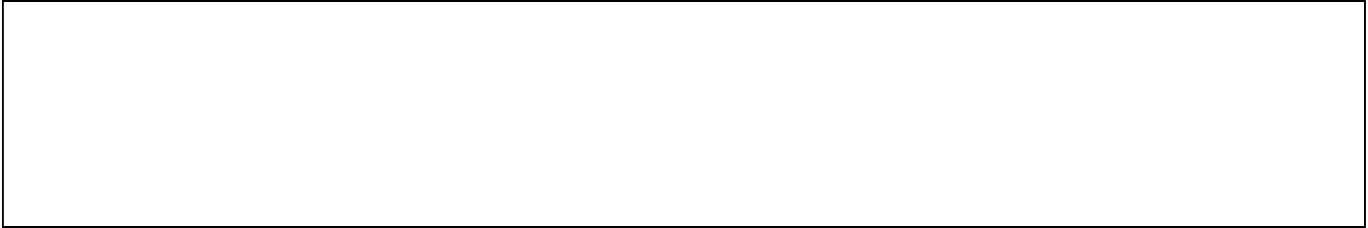 Не позднее 8.45 по местному времени оформить на доске в аудитории образец регистрационных полей бланка регистрации участника экзамена. Код региона, код ППЭ, код предмета и его название, дата проведения ЕГЭ заполняются в бланках участника экзамена автоматически. На доске необходимо оформить номер аудитории, код образовательной организации заполняется в соответствии с формой ППЭ-16, класс участники экзамена заполняют самостоятельно, ФИО, данные паспорта участники экзамена заполняют, используя свои данные из документа, удостоверяющего личность. Номер аудитории следует писать, начиная с первой позиции, прописывая предшествующие нули, в случае если номер аудитории составляет менее 4-х знаков.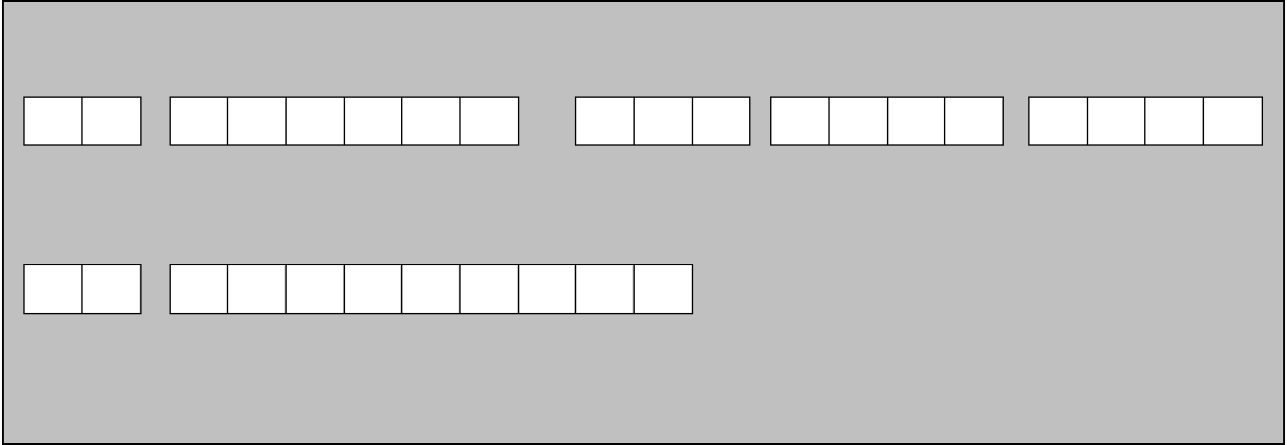 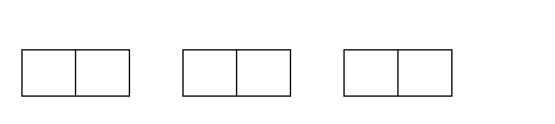 Во время экзамена на рабочем столе участника экзамена, помимо экзаменационных материалов, могут находиться:гелевая, капиллярная ручка с чернилами черного цвета; документ, удостоверяющий личность;лекарства и питание (при необходимости);дополнительные материалы, которые можно использовать на ЕГЭ по отдельным учебным предметам (по математике - линейка; по физике – линейка и непрограммируемый калькулятор; по химии – непрограммируемый калькулятор; по географии – линейка, транспортир, непрограммируемый калькулятор);специальные технические средства (для лиц с ограниченными возможностями здоровья (ОВЗ), детей-инвалидов, инвалидов);листы бумаги для черновиков со штампом образовательной организации, на базе которой расположен ППЭ (в случае проведения ЕГЭ по иностранным языкам (раздел«Говорение») не выдаются и не используются).Кодировка учебных предметов:Продолжительность выполнения экзаменационной работыИнструкция зачитывается участникам после их рассадки в аудитории, получения материалов для проведения экзамена.Инструкция для участников экзаменаПервая часть инструктажа (начало проведения с 9.50 по местному времени):Уважаемые участники экзамена! Сегодня вы сдаете экзамен по _________________________________________ (назовите соответствующий учебный предмет) в форме ЕГЭ с использованием технологии печати полных комплектов экзаменационных материалов в аудиториях ППЭ.ЕГЭ – лишь одно из жизненных испытаний, которое вам предстоит пройти. Будьте уверены: каждому, кто учился в школе, по силам сдать ЕГЭ. Все задания составлены на основе школьной программы. Поэтому каждый из вас может успешно сдать экзамен.Вместе с тем напоминаем, что в целях предупреждения нарушений порядка проведения ЕГЭ в аудиториях ППЭ ведется видеонаблюдение.Во время проведения экзамена вы должны соблюдать Порядок. В день проведения экзамена в ППЭ запрещается:иметь при себе средства связи, электронно-вычислительную технику, фото-, аудио- и видеоаппаратуру, справочные материалы, письменные заметки и иные средства хранения и передачи информации;иметь при себе уведомление о регистрации на экзамене (при наличии – необходимо сдать его нам);выносить из аудиторий и ППЭ листы бумаги для черновиков со штампом образовательной организации, на базе которой организован ППЭ, экзаменационные материалы на бумажном и (или) электронном носителях, фотографировать экзаменационные материалы;пользоваться справочными материалами, кроме тех, которые указаны в тексте КИМ;переписывать задания из КИМ в листы бумаги для черновиков со штампом образовательной организации, на базе которой организован ППЭ (при необходимости можно делать заметки в КИМ);перемещаться по ППЭ во время экзамена без сопровождения организатора. Во время проведения экзамена запрещается:разговаривать, пересаживаться, обмениваться любыми материалами и предметами.В случае нарушения порядка проведения ЕГЭ вы будете удалены с экзамена.В случае нарушения порядка проведения экзамена работниками ППЭ или другими участниками экзамена вы имеете право подать апелляцию о нарушении порядка проведения ЕГЭ. Апелляция о нарушении порядка проведения ЕГЭ подается в день проведения экзамена члену ГЭК РА до выхода из ППЭ.Ознакомиться с результатами ЕГЭ вы сможете в школе или в местах, в которых вы были зарегистрированы на сдачу ЕГЭ.Плановая дата ознакомления с результатами:  	 __________(назвать дату).После получения результатов ЕГЭ вы можете подать апелляцию о несогласии с выставленными баллами. Апелляция подается в течение двух рабочих дней после официального дня объявления результатов ЕГЭ.Апелляцию вы можете подать в своей школе или в месте, где вы были зарегистрированы на сдачу ЕГЭ, или в иных местах, определенных регионом.Апелляция по вопросам содержания и структуры заданий по учебным предметам, а также по вопросам, связанным с оцениванием результатов выполнения заданий экзаменационной работы с кратким ответом, с нарушением участником ЕГЭ требований Порядка и неправильным заполнением бланков ЕГЭ, не рассматривается.Обращаем ваше внимание, что во время экзамена на вашем рабочем столе, помимо экзаменационных материалов, могут находиться только:гелевая, капиллярная ручка с чернилами черного цвета; документ, удостоверяющий личность;лекарства и питание (при необходимости);листы бумаги для черновиков со штампом образовательной организации, в которой расположен ППЭ;дополнительные материалы, которые можно использовать на ЕГЭ по отдельным учебным предметам (по математике - линейка; по физике – линейка и непрограммируемый калькулятор; по химии – непрограммируемый калькулятор, периодическая система химических элементов Д.И. Менделеева, таблица растворимости солей, кислот и оснований в воде, электрохимический ряд напряжений металлов; по географии – линейка, транспортир, непрограммируемый калькулятор).По всем вопросам, связанным с проведением экзамена (за исключением вопросов по содержанию КИМ), вы можете обращаться к нам. В случае необходимости выхода из аудитории оставьте ваши экзаменационные материалы на своем рабочем столе, а также документ, удостоверяющий личность, листы бумаги для черновиков со штампом образовательной организации, на базе которой организован ППЭ, дополнительные материалы (при наличии)  и письменные принадлежности. На территории пункта проведения экзамена вас будет сопровождать организатор.В пункте проведения экзаменов просим вас соблюдать меры предосторожности, направленные на предупреждение распространения новой коронавирусной инфекции (обязательно обрабатывайте руки антисептическим средством после посещения туалетной комнаты, не трогайте лицо руками).В случае плохого самочувствия незамедлительно обращайтесь к нам. В пункте проведения экзамена присутствует медицинский работник. Напоминаем, что по состоянию здоровья вы можете досрочно завершить выполнение экзаменационной работы и прийти на пересдачу.Организатор обращает внимание участников экзамена на станцию организатора.Экзаменационные материалы поступили на станцию организатора в зашифрованном виде.В вашем присутствии будет выполнена печать индивидуальных комплектов экзаменационных материалов. Печать начнѐтся ровно в 10:00. После этого экзаменационные материалы будут выданы вам для сдачи экзамена.Не ранее 10.00 по местному времени организатор, ответственный за печать ЭМ, вводит количество ЭМ для печати и запускает процедуру расшифровки ЭМ (процедура расшифровки может быть инициирована, если техническим специалистом и членом ГЭК РА ранее был загружен и активирован ключ доступа к ЭМ).Выполняется печать ЭМ и проверка качества печати контрольного листа полного комплекта (контрольный лист является последним в комплекте, первый – это бланк регистрации, никаких титульных листов не предусмотрено): отсутствие белых и темных полос, текст хорошо читаем и четко пропечатан, защитные знаки, расположенные по всей поверхности листа, четко видны; результат проверки сообщается организатору, ответственному за печать, для подтверждения качества печати на станции организатора. Качественный комплект размещается на столе для выдачи участникам, некачественный откладывается.Далее начинается вторая часть инструктажа.Вам выдаются напечатанные в аудитории ППЭ индивидуальные комплекты.(Организатор раздает участникам распечатанные комплекты ЭМ).До начала работы с бланками ЕГЭ проверьте комплектацию выданных экзаменационных материалов. В индивидуальном комплекте находятся:Бланк регистрации, бланк ответов № 1, бланк ответов № 2 лист 1 (за исключением ЕГЭ по математике базового уровня), бланк ответов № 2 лист 2 (за исключением ЕГЭ по математике базового уровня); КИМ;контрольный лист с информацией о номере бланка регистрации и номере КИМ.Ознакомьтесь с информацией в средней части бланка регистрации по работе с индивидуальным комплектом и убедитесь в правильной комплектации.Проверьте, совпадает ли цифровое значение штрихкода на первом и последнем листе КИМ со штрихкодом на контрольном листе. Цифровое значение штрихкода КИМ находится в средней части контрольного листа с подписью КИМ.Проверьте, совпадает ли цифровое значение штрихкода на бланке регистрации со штрихкодом на контрольном листе. Номер бланка регистрации находится в средней части контрольного листа с подписью БР.Внимательно просмотрите текст КИМ, проверьте качество текста на полиграфические дефекты, количество страниц КИМ.Внимательно просмотрите бланки, проверьте качество печати штрихкодов и QR-кода, черных квадратов (реперов) на полиграфические дефекты.Сделать паузу для проверки участниками комплектации выданных ЭМ.При обнаружении несовпадений штрихкодов, наличия лишних (нехватки) бланков, дефектов печати необходимо заменить полностью индивидуальный комплект, выполнив дополнительную печать полного комплекта ЭМ.Приступаем к заполнению бланка регистрации.Записывайте буквы и цифры в соответствии с образцом на бланке. Каждая цифра, символ записывается в отдельную клетку.Заполните регистрационные поля в соответствии с информацией на доске (информационном стенде).Обратите внимание участников на доску.Код региона, код ППЭ, код предмета и его название, дата проведения ЕГЭ заполнены автоматически.Заполняем код образовательной организации, класс, номер аудитории. Поля «служебная отметка» и «резерв-1» не заполняются.Заполняем сведения об участнике экзамена, поля: фамилия, имя, отчество (при наличии), данные документа, удостоверяющего личность.Сделать паузу для заполнения участниками бланков регистрации.Поставьте вашу подпись в поле «подпись участника ЕГЭ», расположенном в нижней части бланка регистрации.(В случае если участник экзамена отказывается ставить личную подпись в бланке регистрации, организатор в аудитории ставит в бланке регистрации свою подпись).Приступаем к заполнению регистрационных полей бланков ответов.Код региона, код предмета и его название на бланке ответов №1 заполнены автоматически. Поставьте вашу подпись в поле «подпись участника ЕГЭ», расположенном в верхней части бланка ответов № 1. Служебное поле «Резерв-4» не заполняйте.Код региона, код предмета и его название, Лист № на бланке ответов №2 заполнены автоматически. Служебное поле «Резерв-5» не заполняйте.Организаторы проверяют правильность заполнения регистрационных полей на всех бланках ЕГЭ у каждого участника экзамена и соответствие данных участника экзамена в документе, удостоверяющем личность, и в бланке регистрации.Напоминаем основные правила по заполнению бланков ответов.При выполнении заданий внимательно читайте инструкции к заданиям, указанные у вас в КИМ. Записывайте ответы в соответствии с этими инструкциями.При выполнении заданий с кратким ответом ответ записывайте справа от номера задания в бланке ответов № 1.Не разрешается использовать при записи ответа на задания с кратким ответом никаких иных символов, кроме символов кириллицы, латиницы, арабских цифр, запятой и знака «дефис» («минус»).Вы можете заменить ошибочный ответ.Для этого в соответствующее поле области замены ошибочных ответов на задания с кратким ответом следует внести номер задания, ответ на который следует исправить, а в строку клеточек записать новое значение верного ответа на указанное задание.Обращаем ваше внимание, что на бланках ответов № 1 и № 2 запрещается делать какие-либо записи и пометки, не относящиеся к ответам на задания, в том числе содержащие информацию о личности участника экзамена. Вы можете делать пометки в листах бумаги для черновиков и КИМ. Также обращаем ваше внимание на то, что ответы, записанные на листах бумаги для черновиков и КИМ, не проверяются.В случае нехватки места в бланке ответов № 2 лист 1 и бланке ответов № 2 лист 2 Вы можете обратиться к нам за дополнительным бланком № 2. Оборотные стороны бланка ответов № 2 и дополнительных бланков ответов № 2 не заполняются и не проверяются. Апелляции по вопросам проверки записей на оборотной стороне рассматриваться также не будут.Начало выполнения экзаменационной работы: (объявить время начала экзамена).Окончание выполнения экзаменационной работы: (указать время).Запишите на доске время начала и окончания выполнения экзаменационной работы. Время, отведенное на инструктаж и заполнение регистрационных частей бланков ЕГЭ, в общее время выполнения экзаменационной работы не включается.Не забывайте переносить ответы из черновика в бланк ответов.Инструктаж закончен. Вы можете приступать к выполнению заданий. Желаем удачи!За 30 минут до окончания выполнения экзаменационной работы необходимо объявить:До окончания выполнения экзаменационной работы осталось 30 минут.Не забывайте переносить ответы из текста работы и черновика в бланки ответов.За 5 минут до окончания выполнения экзаменационной работы необходимо объявить:До окончания выполнения экзаменационной работы осталось 5 минут.Проверьте, все ли ответы вы перенесли из КИМ и черновиков в бланки ответов.По окончании выполнения экзаменационной работы (экзамена) объявить:Выполнение экзаменационной работы окончено. Положите экзаменационные материалы на край стола. Мы пройдем и соберем ваши экзаменационные материалы.Организаторы осуществляют сбор экзаменационных материалов с рабочих мест участников ЕГЭ в организованном порядке.Инструкция для участника экзамена по иностранному языку (письменная часть), зачитываемая организатором в аудитории перед началом экзамена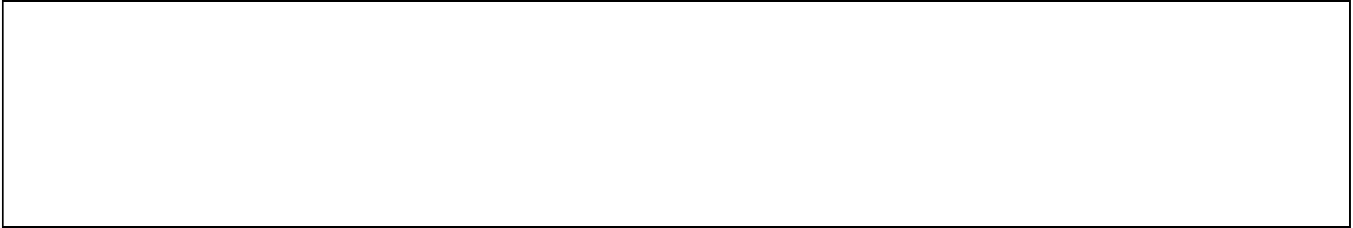 Подготовительные мероприятия:Не позднее 8.45 по местному времени оформить на доске в аудитории образец регистрационных полей бланка регистрации участника экзамена. Код региона, код ППЭ, код предмета и его название, дата проведения ЕГЭ заполняются в бланках участника экзамена автоматически. На доске необходимо оформить номер аудитории, код образовательной организации заполняется в соответствии с формой ППЭ-16 «Расшифровка кодов образовательных организаций», класс участники экзамена заполняют самостоятельно, ФИО, данные паспорта участники экзамена заполняют, используя свои данные из документа, удостоверяющего личность. Номер аудитории следует писать, начиная с первой позиции, прописывая предшествующие нули, в случае если номер аудитории составляет менее 4-х знаков.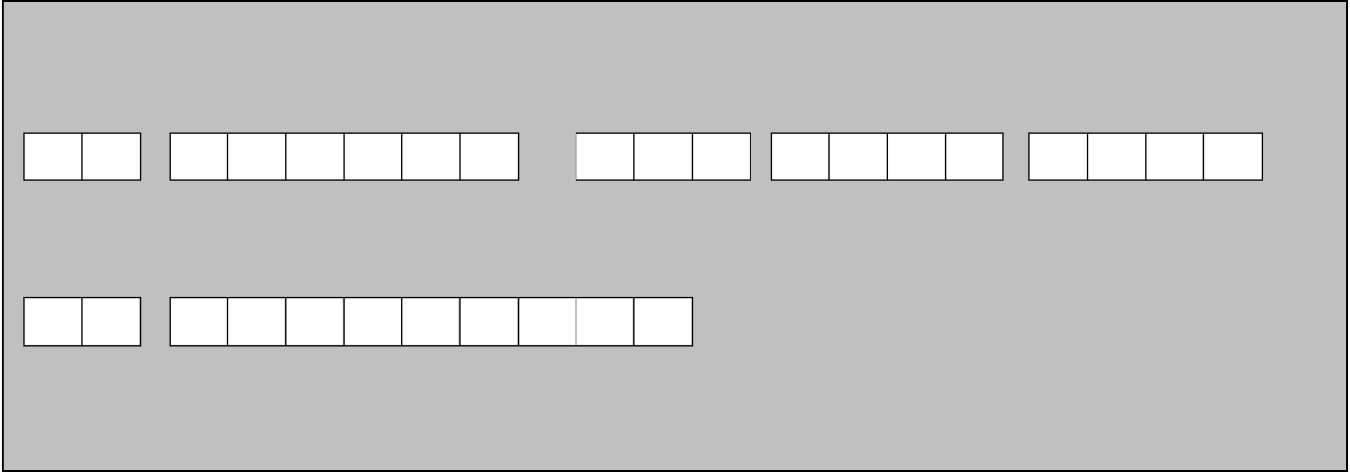 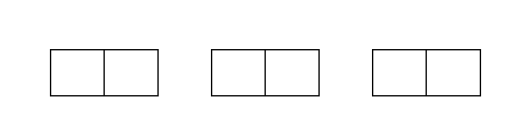 Во время экзамена на рабочем столе участника экзамена, помимо экзаменационных материалов, могут находиться:гелевая, капиллярная ручка с чернилами черного цвета; документ, удостоверяющий личность;лекарства и питание (при необходимости);специальные технические средства (для лиц с ограниченными возможностями здоровья (ОВЗ), детей-инвалидов, инвалидов);листы бумаги для черновиков со штампом образовательной организации, на базе которой расположен ППЭ.Кодировка учебных предметов:Продолжительность выполнения экзаменационной работыИнструкция зачитывается участникам после их рассадки в аудитории, получения экзаменационных материалов.Инструкция для участников экзаменаПервая часть инструктажа (начало проведения с 9:50 по местному времени):Уважаемые	участники	экзамена!Сегодня вы сдаете экзамен по ______________________________ (назовите соответствующий учебный предмет) в форме ЕГЭ с использованием технологии печати полных комплектов экзаменационных материалов в аудиториях ППЭ.ЕГЭ – лишь одно из жизненных испытаний, которое вам предстоит пройти. Будьте уверены: каждому, кто учился в школе, по силам сдать ЕГЭ. Все задания составлены на основе школьной программы. Поэтому каждый из вас может успешно сдать экзамен.Вместе с тем напоминаем, что в целях предупреждения нарушений порядка проведения ЕГЭ в аудиториях ППЭ ведется видеонаблюдение.Во время проведения экзамена вы должны соблюдать Порядок. В день проведения экзамена в ППЭ запрещается:иметь при себе средства связи, электронно-вычислительную технику, фото-, аудио- и видеоаппаратуру, справочные материалы, письменные заметки и иные средства хранения и передачи информации;иметь при себе уведомление о регистрации на экзамен (при наличии – необходимо сдать его нам);выносить из аудиторий и ППЭ листы бумаги для черновиков со штампом образовательной организации, на базе которой организован ППЭ, экзаменационные материалы на бумажном и (или) электронном носителях, фотографировать экзаменационные материалы;пользоваться справочными материалами, кроме тех, которые указаны в тексте КИМ;переписывать задания из КИМ в листы бумаги для черновиков со штампом образовательной организации, на базе которой организован ППЭ (при необходимости можно делать заметки в КИМ);перемещаться по ППЭ во время экзамена без сопровождения организатора.Во время проведения экзамена запрещается:разговаривать, пересаживаться, обмениваться любыми материалами и предметами.В случае нарушения порядка проведения экзамена вы будете удалены с экзамена.В случае нарушения порядка проведения ЕГЭ работниками ППЭ или другими участниками экзамена вы имеете право подать апелляцию о нарушении порядка проведения ЕГЭ. Апелляция о нарушении порядка проведения ГИА подается в день проведения экзамена члену ГЭК РА до выхода из ППЭ.Ознакомиться с результатами ЕГЭ вы сможете в школе или в местах, в которых вы были зарегистрированы на сдачу ЕГЭ.Плановая дата ознакомления с результатами: 	(назвать дату).После получения результатов ЕГЭ вы можете подать апелляцию о несогласии с выставленными баллами. Апелляция подается в течение двух рабочих дней после официального дня объявления результатов ЕГЭ.Апелляцию вы можете подать в своей школе или в месте, где вы были зарегистрированы на сдачу ЕГЭ, или в иных местах, определенных регионом.Апелляция по вопросам содержания и структуры заданий по учебным предметам, а также по вопросам, связанным с оцениванием результатов выполнения заданий экзаменационной работы с кратким ответом, с нарушением участником экзамена требований Порядка и неправильным заполнением бланков ЕГЭ и ГВЭ, не рассматривается.Обращаем ваше внимание, что во время экзамена на вашем рабочем столе, помимо экзаменационных материалов, могут находиться только:гелевая, капиллярная ручка с чернилами черного цвета; документ, удостоверяющий личность;лекарства и питание (при необходимости);листы бумаги для черновиков со штампом образовательной организации, в которой расположен ППЭ.По всем вопросам, связанным с проведением экзамена (за исключением вопросов по содержанию КИМ), вы можете обращаться к нам. В случае необходимости выхода из аудитории оставьте ваши экзаменационные материалы на своем рабочем столе, а также документ, удостоверяющий личность, листы бумаги для черновиков со	штампом образовательной организации, на базе которой организован ППЭ, дополнительные	 материалы (при наличии) и письменные принадлежности. На территории пункта проведения экзаменов вас будет сопровождать организатор.В пункте проведения экзаменов просим вас соблюдать меры предосторожности, направленные на предупреждение распространения новой коронавирусной инфекции (обязательно обрабатывайте руки антисептическим средством после посещения туалетной комнаты, не трогайте лицо руками).В случае плохого самочувствия незамедлительно обращайтесь к нам. В пункте проведения экзаменов присутствует медицинский работник. Напоминаем, что по состоянию здоровья и заключению медицинского работника, присутствующего в данном пункте, вы можете досрочно завершить выполнение экзаменационной работы и прийти на пересдачу.Организатор обращает внимание участников экзамена на станцию организатора.Экзаменационные материалы поступили на станцию организатора в зашифрованном виде. В вашем присутствии ровно в 10-00 будет выполнена печать индивидуальных комплектов экзаменационных материалов. После чего экзаменационные материалы будут выданы вам для сдачи экзамена.Не ранее 10.00 по местному времени организатор, ответственный за печать ЭМ, вводит количество ЭМ для печати и запускает процедуру расшифровки ЭМ (процедура расшифровки может быть инициирована, если техническим специалистом и членом ГЭК РА ранее был загружен и активирован ключ доступа к ЭМ).Выполняется печать ЭМ и проверка качества печати контрольного листа полного комплекта (контрольный лист является последним в комплекте, первый – это бланк регистрации, никаких титульных листов не предусмотрено): отсутствие белых и темных полос, текст хорошо читаем и четко пропечатан, защитные знаки, расположенные по всей поверхности листа, четко видны; результат проверки сообщается организатору, ответственному за печать, для подтверждения качества печати в станции организатора. Качественный комплект размещается на столе для выдачи участникам, некачественный откладывается.Далее начинается вторая часть инструктажа.Вам выдаются напечатанные в ППЭ индивидуальные комплекты.(Организатор раздает участникам распечатанные комплекты ЭМ).До начала работы с бланками ответов проверьте комплектацию выданных экзаменационных материалов. В индивидуальном комплекте:бланк регистрации, бланк ответов № 1,бланк ответов № 2 лист 1,бланк ответов № 2 лист 2; КИМ;контрольный лист с информацией о номере бланка регистрации и номере КИМ.Ознакомьтесь с информацией в средней части бланка регистрации по работе с индивидуальным комплектом и убедитесь в правильной комплектации.Проверьте, совпадает ли цифровое значение штрихкода на первом и последнем листе КИМ со штрихкодом на контрольном листе. Цифровое значение штрихкода КИМ находится в средней части контрольного листа с подписью КИМ.Проверьте, совпадает ли цифровое значение штрихкода на бланке регистрации со штрихкодом на контрольном листе. Номер бланка регистрации находится в средней части контрольного листа с подписью БР.Внимательно просмотрите текст КИМ, проверьте качество текста на полиграфические дефекты, количество страниц КИМ.Внимательно просмотрите бланки, проверьте качество печати штрихкодов и QR-кода, черных квадратов (реперов) на полиграфические дефекты.При обнаружении несовпадений штрихкодов, наличия лишних (нехватки) бланков, дефектов печати необходимо заменить полностью индивидуальный комплект, выполнив дополнительную печать полного комплекта ЭМ.Сделать паузу для проверки участниками комплектации выданных ЭМ.Приступаем к заполнению бланка регистрации.Записывайте буквы и цифры в соответствии с образцом на бланке. Каждая цифра, символ записывается в отдельную клетку.Заполните регистрационные поля в соответствии с информацией на доске (информационном стенде).Обратите внимание участников на доску.Код региона, код ППЭ, код предмета и его название, дата проведения ЕГЭ заполнены автоматически.Заполняем код образовательной организации, класс, номер аудитории. Поля «служебная отметка» и «резерв-1» не заполняются.Заполняем сведения об участнике экзамена, поля: фамилия, имя, отчество (при наличии), данные документа, удостоверяющего личность.Сделать паузу для заполнения участниками бланков регистрации.Поставьте вашу подпись в поле «подпись участника экзамена», расположенном в нижней части бланка регистрации.(В случае если участник экзамена отказывается ставить личную подпись в бланке регистрации, организатор в аудитории ставит в бланке регистрации свою подпись).Приступаем к заполнению регистрационных полей бланков ответов.Код региона, код предмета и его название на бланке ответов №1 заполнены автоматически. Поставьте вашу подпись в поле «подпись участника ЕГЭ», расположенном в верхней части бланка ответов № 1. Служебное поле «Резерв-4» не заполняйте.Код региона, код предмета и его название, дополнительный бланк ответов № 2, поле «Лист» на бланке ответов №2 заполнены автоматически. Служебное поле «Резерв-5» не заполняйте.Организаторы проверяют правильность заполнения регистрационных полей на всех бланках ЕГЭ у каждого участника экзамена и соответствие данных участника экзамена в документе, удостоверяющем личность, и в бланке регистрации.Напоминаем основные правила по заполнению бланков ответов.При выполнении заданий внимательно читайте инструкции к заданиям, указанные у вас в КИМ. Записывайте ответы в соответствии с этими инструкциями.При выполнении заданий с кратким ответом ответ записывайте справа от номера задания в бланке ответов № 1.Не разрешается использовать при записи ответа на задания с кратким ответом никаких иных символов, кроме символов кириллицы, латиницы, арабских цифр, запятой и знака «дефис» («минус»).Вы можете заменить ошибочный ответ.Для этого в соответствующее поле области замены ошибочных ответов на задания с кратким ответом следует внести номер задания, ответ на который следует исправить, а в строку клеточек записать новое значение верного ответа на указанное задание.Обращаем ваше внимание, что на бланках ответов № 1 и № 2 запрещается делать какие-либо записи и пометки, не относящиеся к ответам на задания, в том числе содержащие информацию о личности участника ЕГЭ. Вы можете делать пометки в черновиках и КИМ. Также обращаем ваше внимание на то, что ответы, записанные в черновиках и КИМ, не проверяются.В случае нехватки места в бланке ответов № 2 лист 1 и бланке ответов №  2 лист 2 Вы можете обратиться к нам за дополнительным бланком № 2. Оборотные стороны бланка ответов № 2 и дополнительных бланков ответов № 2 не заполняются и не проверяются. Апелляции по вопросам проверки записей на оборотной стороне рассматриваться также не будут.Письменная часть экзаменационной работы по иностранному языку начинается с аудирования.Аудирование включает 9 заданий. Продолжительность аудиозаписи (со всеми предусмотренными в записи паузами между заданиями и повторениями) - 30 минут.Во время прослушивания текстов Вы имеете право делать записи в черновике.Теперь прослушаем фрагмент записи, для того чтобы проверить, всем ли в аудитории хорошо слышно.Организатор включает аудиофайл, звучит текст на русском языке (инструктаж). После слов диктора: «Задание 1», организатор выключает запись и задает вопрос:Всем хорошо слышно? Организатор регулирует громкость по мере необходимости. После этого он переключает аудиозапись на начало и обращается к участникам:Если у Вас есть вопросы к организаторам, пожалуйста, задайте.Начало выполнения экзаменационной работы: (объявить время начала экзамена).Окончание выполнения экзаменационной работы: (указать время).Запишите на доске время начала и окончания выполнения экзаменационной работы. После слов «Время, отведенное на инструктаж и заполнение регистрационных частей бланков ЕГЭ, в общее время выполнения экзаменационной работы не включается» включается аудиозапись. Все паузы и повторы уже предусмотрены на записи. Останавливать и воспроизводить аудиозапись повторно ЗАПРЕЩЕНО! Никаких действий после окончания прослушивания записи предпринимать не нужно, запись остановится автоматически.Время, отведенное на инструктаж и заполнение регистрационных частей бланков ЕГЭ, в общее время выполнения экзаменационной работы не включается.Прослушивается аудиозапись.Теперь вы можете приступать к выполнению других разделов экзамена. Не забывайте переносить ответы из черновика в бланк ответов.Желаем удачи!За 30 минут до окончания выполнения экзаменационной работы необходимо объявить:До окончания выполнения экзаменационной работы осталось 30 минут.Не забывайте переносить ответы из текста работы и черновика в бланки ответов.За 5 минут до окончания выполнения экзаменационной работы необходимо объявить:До окончания выполнения экзаменационной работы осталось 5 минут.Проверьте, все ли ответы вы перенесли из КИМ и черновиков в бланки ответов.По окончании выполнения экзаменационной работы (экзамена) объявить:Выполнение экзаменационной работы окончено. Положите экзаменационные материалы на край стола. Мы пройдем и соберем ваши экзаменационные материалы.Организаторы осуществляют сбор экзаменационных материалов с рабочих мест участников ЕГЭ в организованном порядке.2. Инструкция для организаторов в аудитории подготовки перед началом выполнения экзаменационной работы по иностранному языку (раздел «Говорение»)На этапе проведения экзамена организаторы в аудитории подготовки обязаны:за полчаса до экзамена получить от руководителя ППЭ:инструкции для участников экзамена по использованию программного обеспечения сдачи устного экзамена по иностранным языкам: одна инструкция на участника экзамена по языку сдаваемого экзамена (раздать участникам экзамена);ВДП для упаковки бракованных (испорченных) бланков регистрации устного экзамена;материалы, которые участники экзамена могут использовать в период ожидания своей очереди (раздать участникам экзамена):научно-популярные журналы; любые книги;журналы; газеты и т.п.Материалы должны быть на языке проводимого экзамена.Приносить участниками собственные материалы категорически запрещается.Инструктаж состоит из двух частей. Первая часть инструктажа проводится с 9.50 по местному и включает в себя информирование участников экзамена о порядке проведения экзамена, правилах оформления экзаменационной работы, продолжительности  выполнения  экзаменационной работы, порядке подачи апелляций  о нарушении установленного Порядка и о несогласии с выставленными баллами, о случаях удаления с экзамена, о времени и месте ознакомления с результатами ЕГЭ. По окончании первой части инструктажа проводится информирование о процедуре печати полных комплектов ЭМ, доставленных по сети «Интернет», в аудитории.Перед началом печати и передачи участникам ЕГЭ экзаменационных материалов организаторам в аудитории необходимо обработать руки антисептическим средством.Не ранее 10.00 организатор в аудитории подготовки, ответственный за печать ЭМ, вводит количество ЭМ для печати, равное количеству участников экзамена, фактически присутствующих7 в данной аудитории, и запускает процедуру расшифровки ЭМ (процедура расшифровки  может  быть  инициирована,  если  техническим  специалистом  и членом ГЭК РА ранее был загружен и активирован ключ доступа к ЭМ), выполняет печать бланков регистрации устного экзамена.Организатор, ответственный за проверку ЭМ, проверяет качество печати бланка регистрации устного экзамена: отсутствие белых и темных полос, текст хорошо читаем и четко пропечатан, черные квадраты (реперы), штрихкоды, QR-код и знакоместа на бланках четко видны; по окончании проверки сообщает результат организатору, ответственному за печать, для подтверждения качества печати в программном обеспечении. Напечатанные бланки регистрации устного экзамена раздаются участникам экзамена в аудитории в произвольном порядке.Далее начинается вторая часть инструктажа, при проведении которой организатору необходимо:дать указание участникам экзамена проверить качество напечатанного бланка регистрации устного экзамена (отсутствие белых и темных полос, текст хорошо читаем и четко пропечатан);7 В случае если участник экзамена явился в ППЭ, но был удалѐн или не завершил экзамен по уважительной причине до начала печати ЭМ, комплект ЭМ на него всѐ равно распечатывается для надлежащего оформления удаления или незавершения экзамена.дать указание участникам экзамена приступить к заполнению бланка регистрации (участник экзамена должен поставить свою подпись в соответствующем поле регистрационных полей бланков);проверить правильность заполнения регистрационных полей и соответствие данных участника экзамена (ФИО, серии и номера документа, удостоверяющего личность) в бланке регистрации и документе, удостоверяющем личность. В случае обнаружения ошибочного заполнения регистрационных полей бланков организаторы дают указание участнику экзамена внести соответствующие исправления;В случае обнаружения участником экзамена брака регистрационного бланка организаторы забраковывают данный экземпляр средствами станции организатора, затем печатают и выдают ему новый. Аналогичная  замена  производится  в случае  порчи  бланка участником экзамена.В случае замены или опоздания участника ЕГЭ для печати дополнительного экземпляра бланка необходимо пригласить члена ГЭК РА для активации процедуры дополнительной печати с помощью токена члена ГЭК РА.В случае недостатка доступных для печати ЭМ организатор информирует члена  ГЭК РА о необходимости использования резервных ЭМ, включенных в состав интернет- пакета, загруженного для проведения экзамена, в этом случае технический специалист совместно с членом ГЭК РА в Штабе ППЭ на станции авторизации запрашивают резервный ключ доступа к ЭМ для резервных ЭМ, указав предмет, уникальный номер компьютера, присвоенный основной станции организатора, установленной в этой аудитории, номер аудитории, в которой требуются резервные комплекты ЭМ, количество ИК, оставшихся для печати. Резервный ключ доступа к ЭМ загружается техническим специалистом на основную станцию организатора и активируется токеном члена ГЭК РА, при этом номер аудитории заполняется автоматически, в соответствии с данными запроса на резервный ключ доступа к ЭМ.В случае сбоя в работе станции организатора член ГЭК РА или организатор приглашают технического специалиста для восстановления работоспособности оборудования и (или) системного ПО.Важно! После восстановления работоспособности принтера в следующем напечатанном бланке регистрации необходимо проконтролировать его номер, сравнив с предыдущим бланком. В случае обнаружения повторной печати задублированный бланк регистрации должен быть забракован (и отложены оба экземпляра).При необходимости основная станция организатора заменяется на резервную, в этом случае технический специалист совместно с членом ГЭК РА в Штабе ППЭ на станции авторизации запрашивают резервный ключ доступа к ЭМ для резервной станции, указав предмет, номер аудитории, уникальный номер компьютера, присвоенный резервной станции организатора, устанавливаемой в эту аудиторию, количество ИК, оставшихся для печати. Резервный ключ доступа к ЭМ загружается техническим специалистом на соответствующую станцию организатора и активируется токеном члена ГЭК РА, при этом номер аудитории заполняется автоматически, в соответствии с данными запроса на резервный ключ доступа к ЭМ.Начало экзамена в аудитории подготовки считается с момента завершения инструктажа и заполнения бланков, окончанием экзамена считается момент, когда аудиторию покинул последний участник.Сообщить организатору вне аудитории об окончании заполнения бланков регистрации устного экзамена участниками экзамена.Во время экзамена организатор фиксирует все выходы участников экзамена из аудитории, кроме выхода для перехода из аудитории подготовки в аудиторию проведения, в ведомости ППЭ-12-04-МАШ «Ведомость учета времени отсутствия участников экзамена в аудитории».По окончании экзамена организаторы в аудитории подготовки должны:собрать все бланки регистрации устного экзамена, имеющие полиграфические дефекты или испорченные участниками экзамена и запечатать в ВДП.подписать напечатанный техническим специалистом протокол печати ЭМ в аудитории (форма ППЭ-23);передать собранные материалы руководителю ППЭ.Инструкция для участника экзамена, зачитываемая организатором в аудитории подготовки перед началом выполнения экзаменационной работы по иностранному языку (раздел «Говорение»)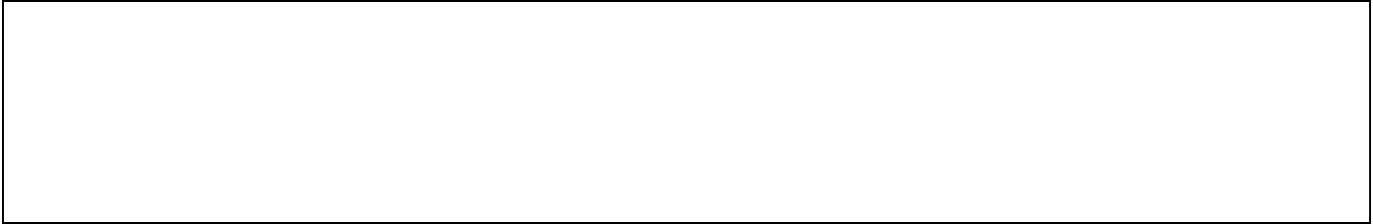 Подготовительные мероприятия:Не позднее 8.45 по местному времени оформить на доске в аудитории образец регистрационных полей бланка регистрации участника экзамена. Код региона, код ППЭ, код предмета и его название, дата проведения ЕГЭ заполнены автоматически. Код образовательной организации заполняется в соответствии с формой ППЭ-16, класс участники экзамена заполняют самостоятельно, ФИО, данные паспорта участники экзамена заполняют, используя свои данные из документа, удостоверяющего личность.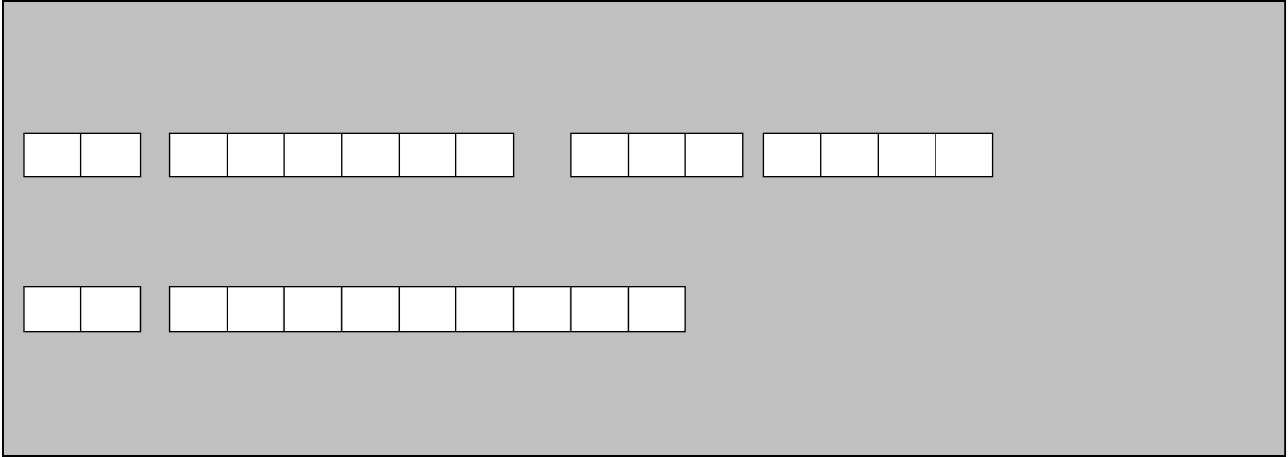 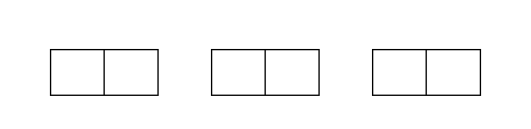 Во время экзамена на рабочем столе участника экзамена, помимо экзаменационных материалов, могут находиться:гелевая, капиллярная ручка с чернилами черного цвета; документ, удостоверяющий личность;лекарства и питание (при необходимости);специальные технические средства (для участников экзамена с ограниченными возможностями здоровья (ОВЗ), детей-инвалидов, инвалидов);инструкции для участников экзамена по использованию программного обеспечения сдачи устного экзамена по иностранным языкам: одна инструкция на участника экзамена на языке сдаваемого экзамена участников;материалы, которые могут использовать участники экзамена в период ожидания своей очереди:научно-популярные журналы, любые книги,журналы, газеты и т.п.Материалы должны быть на языке проводимого экзамена и взяты из школьной библиотеки.Приносить участниками собственные материалы категорически запрещается.Кодировка учебных предметовПродолжительность выполнения экзаменационной работыИнструкция для участников экзаменаУважаемые участники экзамена! Сегодня вы выполняете устную часть экзаменационной работы по (назовите соответствующий предмет) в форме ЕГЭ.ЕГЭ - лишь одно из жизненных испытаний, которое вам предстоит пройти. Будьте уверены: каждому, кто учился в школе, по силам сдать ЕГЭ. Все задания составлены на основе школьной программы. Поэтому каждый из вас может успешно сдать экзамен.Вместе с тем, напоминаем, что в целях предупреждения нарушений порядка проведения ЕГЭ в аудиториях ППЭ ведется видеонаблюдение.Во время экзамена вы должны соблюдать Порядок.В день проведения экзамена (в период с момента входа в ППЭ и до окончания выполнения экзаменационной работы) запрещается:иметь при себе средства связи, электронно-вычислительную технику, фото-, аудио- и видеоаппаратуру, справочные материалы, письменные заметки и иные средства хранения и передачи информации;иметь при себе уведомление о регистрации на экзамене (при наличии – необходимо сдать его нам);фотографировать экзаменационные материалы;иметь при себе листы бумаги для черновиков и пользоваться ими; перемещаться по ППЭ во время экзамена без сопровождения организатора. Во время проведения экзамена запрещается:делать какие-либо письменные заметки, кроме заполнения бланка регистрации;пересаживаться, обмениваться любыми материалами и предметами.В случае нарушения порядка проведения ЕГЭ вы будете удалены с экзамена.В случае нарушения порядка проведения ЕГЭ работниками ППЭ или другими участниками экзамена вы имеете право подать апелляцию о нарушении порядка проведения ЕГЭ. Апелляция о нарушении порядка проведения ЕГЭ подается в день проведения экзамена члену ГЭК РА до выхода из ППЭ.Ознакомиться с результатами ЕГЭ вы сможете в своей школе или в местах, в которых вы были зарегистрированы на сдачу ЕГЭ.Плановая дата ознакомления с результатами: 	(назвать дату).После получения результатов ЕГЭ вы можете подать апелляцию о несогласии  с выставленными баллами. Апелляция подается в течение двух рабочих дней после официального дня объявления результатов ЕГЭ.Апелляцию вы можете подать в своей школе или в месте, где вы были зарегистрированы на сдачу ЕГЭ, или в иных местах, определенных регионом.Апелляция по вопросам содержания и структуры заданий по учебным предметам, а также по вопросам, связанным с нарушением участником экзамена требований порядка и неправильным заполнением бланков ЕГЭ, не рассматривается.Обращаем ваше внимание, что во время экзамена на вашем рабочем столе, помимо экзаменационных материалов, могут находиться только:гелевая, капиллярная ручка с чернилами черного цвета; документ, удостоверяющий личность;лекарства и питание (при необходимости);специальные технические средства (для участников экзамена с ограниченными возможностями здоровья (ОВЗ), детей-инвалидов, инвалидов).Организатор обращает внимание участников экзамена на станцию организатора.Экзаменационные материалы в аудиторию поступили	на станцию организатора в зашифрованном виде.В вашем присутствии ровно в 10-00 будет выполнена печать экзаменационных материалов (бланков регистрации). После чего экзаменационные материалы будут выданы вам для сдачи экзамена.(Организатор запускает процедуру печати ЭМ в соответствии с общей инструкцией организатора в аудитории, после чего раздаѐт распечатанные ЭМ в произвольном порядке). Вторая часть инструктажа (начало  проведения не ранее 10.00  по местному времени).Проверьте качество печати своего бланка регистрации. В случае если вы обнаружили некачественную печать, обратитесь к нам.При обнаружении типографских дефектов заменить бланк регистрации.Сделать паузу для проверки участниками качества печати бланка регистрации.Приступаем к заполнению бланка регистрации.Записывайте буквы и цифры в соответствии с образцом на бланке. Каждая цифра, символ записывается в отдельную клетку, начиная с первой клетки.Заполните регистрационные поля в соответствии с информацией на доске (информационном стенде) гелевой, капиллярной ручкой с чернилами черного цвета. При отсутствии такой ручки обращайтесь к нам, так как бланки, заполненные иными письменными принадлежностями, не обрабатываются и не проверяются.Обратите внимание участников на доску.Сверьте значения полей: код региона, код ППЭ, код предмета и его название, дата проведения ЕГЭ с информацией на доске. При заполнении поля «код образовательной организации» обратитесь к нам, поле «класс», фамилию, имя, отчество, данные паспорта заполняйте самостоятельно. Поля «служебная отметка» и «резерв-1» не заполняются.Организатор обращает внимание участников на следующий момент:Обратите внимание, сейчас номер аудитории не заполняется. Номер аудитории вы должны будете заполнить в аудитории проведения экзамена перед началом выполнения экзаменационной работы после того, как организатор проведѐт краткий инструктаж о процедуре выполнения экзаменационной работы.Заполните сведения о себе: фамилия, имя, отчество, данные документа, удостоверяющего личность.Сделать паузу для заполнения участниками бланков регистрации.Организаторы проверяют правильность заполнения бланков регистрации, соответствие данных участника экзамена в документе, удостоверяющем личность, и в бланке регистрации.Поставьте вашу подпись строго внутри окошка «подпись участника ЕГЭ», расположенном в нижней части бланка регистрации.(В случае если участник экзамена отказывается ставить личную подпись в бланке регистрации, организатор в аудитории ставит в бланке регистрации свою подпись).Выполнение экзаменационной работы будет проходить на компьютере в специально оборудованных аудиториях проведения. Для выполнения экзаменационной работы вас будут приглашать в аудитории проведения в соответствии со случайно определѐнной очерѐдностью. До аудитории проведения вас будет сопровождать организатор.В процессе выполнения экзаменационной работы вы будете самостоятельно работать за компьютером. Задания КИМ будут отображаться на мониторе, ответы  на задания необходимо произносить в микрофон.Выполнение экзаменационной работы включает пять основных этапов:Регистрация: вам необходимо ввести в программу проведения экзамена номер бланка регистрации.Запись номера КИМ: вам необходимо произнести в микрофон номер присвоенного КИМ, показанного на экране компьютера.Ознакомление с инструкцией по выполнению заданий.Подготовка и ответ на задания.Прослушивание записанных ответов.Обратите внимание участников на следующий момент:В аудиторию проведения вы должны взять с собой:заполненный бланк регистрации (номер аудитории не заполнен), документ, удостоверяющий личность,гелевую, капиллярную ручку с чернилами черного цвета, которой вы заполняли бланк регистрации.У вас на столах находятся краткие инструкции по работе с программным обеспечением при выполнении экзаменационной работы. Рекомендуется ознакомиться с ними перед тем, как перейти в аудиторию проведения.(В случае наличия материалов, изучением которых участники экзамена могут заняться в процессе ожидания очереди, сообщите об этом участникам экзамена).Кроме этого, у вас на столах находятся литературные материалы на иностранном языке, которыми вы можете пользоваться в период ожидания своей очереди:научно-популярные журналы, любые книги,журналы, газеты и т.п.По всем вопросам, связанным с проведением экзамена	 (за исключением вопросов по содержанию КИМ), вы можете обращаться к нам или организаторам в аудитории проведения экзамена. В случае необходимости выхода из аудитории оставьте ваши экзаменационные материалы на своем рабочем столе. На территории пункта проведения экзамена вас будет сопровождать организатор.В пункте проведения экзаменов просим вас соблюдать меры предосторожности, направленные на предупреждение распространения новой коронавирусной инфекции (обязательно обрабатывайте руки антисептическим средством после посещения туалетной комнаты, не трогайте лицо руками).В случае плохого самочувствия незамедлительно обращайтесь к нам. В пункте проведения  экзамена  присутствует   медицинский   работник.   Напоминаем,   что   по состоянию здоровья вы можете досрочно завершить выполнение экзаменационной работы и прийти на пересдачу.Инструктаж закончен. Желаем удачи!3. Инструкция для организатора в аудитории проведения перед началом выполнения экзаменационной работы каждой группы участников по иностранному языку (раздел «Говорение»)На этапе проведения экзамена организаторы в аудитории проведения обязаны:Не менее чем за час до экзамена получить от руководителя ППЭ код активации экзамена, который будет использоваться для инициализации сдачи экзамена на станции записи ответов, инструкцию для участников экзамена по использованию станции записи ответов по каждому языку, сдаваемому в аудитории проведения, ВДП для упаковки бланков регистрации, а также форму ППЭ-05-04У «Ведомость перемещения участников экзамена» если она не была выдана организаторам вне аудитории руководителем ППЭ.Передать форму ППЭ-05-04У «Ведомость перемещения участников экзамена» организатору вне аудитории, прикреплѐнному к данной аудитории (если данная форма была выдана руководителем ППЭ).не ранее  10.00  по местному  времени  запустить  процедуру  расшифровки  КИМ  на каждой станции записи ответов (процедура расшифровки может быть инициирована, если техническим специалистом и членом ГЭК РА ранее был загружен и активирован ключ доступа к ЭМ);после завершения расшифровки КИМ на каждой станции записи ответов в аудитории сообщить организатору вне аудитории информацию об успешной расшифровке КИМ и возможности начала экзамена в аудитории;после входа в аудиторию группы участников экзамена каждой очереди распределить по рабочим  местам  в аудитории,  распределение  выполняется  произвольным  образом    с учѐтом предмета: иностранный язык, который сдаѐт  участник ЕГЭ, должен  совпадать    с указанным на станции записи ответов (в общем случае в одной аудитории на разных станциях могут сдавать разные предметы);для каждой  новой  группы  участников  экзамена  провести  краткий  инструктаж  по процедуре сдачи экзамена.Начало экзамена в аудитории проведения считается с момента завершения краткого инструктажа первой группы участников экзамена, окончанием экзамена считается момент, когда аудиторию покинул последний участник экзамена.Сверить персональные данные участника экзамена, указанные в регистрационном бланке устного экзамена, с предъявленным документом, удостоверяющим личность;сверить номер бланка регистрации устного экзамена, введенный участником экзамена в ПО, и на бумажном бланке регистрации устного экзамена;проверить внесение в регистрационный бланк номера аудитории проведения; инициировать начало выполнения экзаменационной работы (ввести код активацииэкзамена, предварительно выданный руководителем ППЭ). После проведения указанных процедур начинается процесс выполнения экзаменационной работы участником экзамена;проводить контроль выполнения экзаменационной работы участниками экзамена; завершить на станции записи ответов выполнение экзаменационной работыучастником (инициировать сдачу экзамена следующим участником экзамена);после завершения выполнения экзаменационной работы группой участников экзамена на всех станциях записи ответов в аудитории сообщить об этом организатору вне аудитории, ожидающему у данной аудитории;обработать дезинфицирующим средством (антибактериальными салфетками) после каждого участника экзамена компьютеры (ноутбуки) и подключенные гарнитуры (наушники с микрофоном).В случае возникновения технических сбоев в работе станции записи ответов необходимо выполнить следующие действия:пригласить в аудиторию технического специалиста для устранения возникших неисправностей;если неисправности устранены, то сдача экзамена продолжается на этой рабочей станции;если неисправности не могут быть устранены, в аудитории должна  быть установлена резервная рабочая станция, на которой продолжается сдача экзамена;если неисправности не могут быть  устранены  и нет  резервной  рабочей  станции, то участники, которые должны были сдавать экзамен на вышедшей из строя рабочей станции, направляются для сдачи экзамена на имеющиеся рабочие станции в этой аудитории в порядке общей очереди. В этом случае прикреплѐнному организатору вне аудитории (который приводит участников) необходимо сообщить о выходе из строя рабочей  станции  и уменьшении  количества  участников  в одной  группе,  собираемой   из аудиторий подготовки для сдачи экзамена;если из строя вышла единственная рабочая станция в аудитории и нет возможности еѐ замены, то принимается решение, что участники экзамена не закончили экзамен по объективным причинам с оформлением соответствующего акта (форма ППЭ-22 «Акт о досрочном завершении экзамена по объективным причинам») и направляются на пересдачу экзамена в резервный день решением председателя ГЭК РА.Направлять участников экзамена в другую аудиторию категорически запрещено.Выполнение  экзаменационной  работы  участником  экзамена   в случае   выхода   из строя рабочей станции:если неисправность рабочей станции возникла до начала выполнения экзаменационной работы: участник экзамена не перешѐл  к просмотру  заданий  КИМ,  то такой участник экзамена с тем же бланком регистрации устного экзамена может продолжить выполнение экзаменационной работы на этой же станции записи ответов  (если неисправность устранена), либо на другой станции записи ответов (если неисправность не устранена) в этой же аудитории. В случае выполнения экзаменационной работы на другой станции записи ответов, участник экзамена должен вернуться в свою аудиторию подготовки и пройти в аудиторию проведения со следующей группой участников экзамена (общая очередь сдачи при этом сдвигается);если неисправность станции записи ответов возникла после начала выполнения экзаменационной  работы:  участник  экзамена  перешѐл   к просмотру  заданий   КИМ, то принимается решение, что участник экзамена не закончил экзамен по объективным причинам с оформлением соответствующего акта (форма ППЭ-22 «Акт о досрочном завершении экзамена по объективным причинам») и направляется на пересдачу экзамена в резервный день решением председателя ГЭК РА.В случае возникновения у участника претензий к качеству записи его ответов (участник экзамена может прослушать свои ответы на станции записи ответов после завершения экзамена), необходимо пригласить в аудиторию технического специалиста для устранения возможных проблем, связанных с воспроизведением записи.Если проблемы воспроизведения устранить не удалось и участник экзамена настаивает на неудовлетворительном качестве записи его устных ответов, в аудиторию необходимо пригласить члена ГЭК РА для разрешения ситуации, в этом случае возможно оформление апелляции о нарушении установленного Порядка. При этом необходимо проследить, чтобы на станции записи ответов оставалась открытой страница прослушивания ответов, до разрешения ситуации завершать выполнение экзаменационной работы участника экзамена нельзя. До разрешения этой ситуации следующая группа участников экзамена в аудиторию не приглашается.По окончании выполнения экзаменационной работы участниками экзамена организаторы в аудитории проведения должны:вызвать технического специалиста для завершения экзамена и экспорта аудиозаписей ответов участников экзамена;провести контроль действий технического специалиста по экспорту аудиозаписей ответов участников экзамена и электронных журналов работы станции записи на флеш- накопитель;запечатать бланки регистрации устного экзамена участников экзамена в ВДП; убрать электронные носители в выданные конверты;передать руководителю ППЭ собранные материалы, в том числе запечатанные регистрационные бланки  устного экзамена участников  экзамена, электронные носители   с КИМ. Инструкция для участника экзамена, зачитываемая организатором в аудитории проведения перед началом выполнения экзаменационной работы каждой группы участников по иностранному языку (раздел «Говорение»)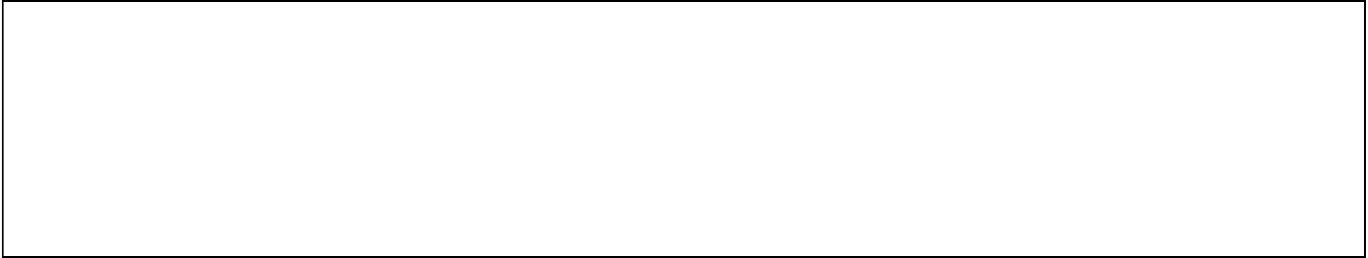 Организатор в аудитории на доске указывает номер аудитории, номер следует писать, начиная с первой позиции:Инструкция для участников экзаменаУважаемые участники экзамена, напоминаем Вам основные правила выполнения устной части экзаменационной работы.Выполнение экзаменационной работы осуществляется за компьютером.Общая продолжительность выполнения экзаменационной работы составляет 15 минут (12 минут для выполнения работы по китайскому языку): около двух минут отводится на подготовку к началу выполнения экзаменационной работы (ввод номера бланка регистрации, запись номера КИМ и ознакомление с инструкцией КИМ) и около 13 минут (10 минут для китайского языка) отводится непосредственно на ознакомление с заданиями КИМ и запись ответов на задания.После завершения выполнения экзаменационной работы вы можете прослушать свои ответы.При себе вы должны иметь:заполненный бланк регистрации (номер аудитории не заполнен), документ, удостоверяющий личность,гелевая, капиллярная ручка с чернилами черного цвета, которой вы заполняли бланк регистрации в аудитории подготовки.Заполните номер аудитории на бланке регистрации ручкой, которой вы заполняли бланк в аудитории подготовки.Номер аудитории указан на доске.Сделать паузу для заполнения участниками номера аудитории.Перед началом выполнения экзаменационной работы наденьте гарнитуру (наушники с микрофоном), находящуюся на вашем рабочем месте.Убедитесь, что наушники удобно одеты и плотно прилегают к ушам, микрофон отрегулирован и находится непосредственно перед губами.При необходимости отрегулируйте гарнитуру	по размеру оголовья и положению микрофона.Наденьте имеющуюся резервную гарнитуру и продемонстрируйте участникам экзамена, как регулировать размер оголовья, как правильно должна быть надета гарнитура и расположен микрофон.По окончании выполнения экзаменационной работы внимательно прослушайте записанные ответы, в случае если качество записанных ответов неудовлетворительное, обратитесь к нам. Напоминаем, что технические проблемы могут быть устранены техническим специалистом, в случае невозможности устранения технических проблем вы можете подать апелляцию о нарушении установленного порядка до выхода из ППЭ и прийти на пересдачу.По всем вопросам, связанным с проведением экзамена (за исключением вопросов по содержанию КИМ), вы можете обращаться к нам.В случае плохого самочувствия незамедлительно обращайтесь к нам. В пункте проведения экзамена присутствует медицинский работник. Напоминаем, что по состоянию здоровья вы можете досрочно завершить выполнение экзаменационной работы и прийти на пересдачу.Инструктаж закончен. Перед началом выполнения экзаменационной работы, пожалуйста, успокойтесь,  сосредоточьтесь,  внимательно  прочитайте  инструкцию  к заданиям КИМ и сами задания.Можете приступать к работе на станции записи. Желаем удачи!4. Инструкция для организатора в аудитории проведение ГВЭВ день проведения ГВЭ организатор в аудитории ППЭ должен:а) явиться в ППЭ в 08.00 по местному времени и зарегистрироваться у ответственного организатора вне аудитории, уполномоченного руководителем ППЭ;б) оставить личные вещи в месте для раздельного хранения личных вещей организаторов, которое расположено до входа в ППЭ; в) пройти термометрию и обработку рук антисептическим средством;г) получить индивидуальные средства защиты (одноразовые медицинские маски, одноразовые перчатки); д) соблюдать требования санитарно-эпидемиологических рекомендаций, правил и нормативов в течение всего времени нахождения в ППЭ (смена одноразовых медицинских масок каждые 2-3 часа);е) пройти инструктаж у руководителя ППЭ по процедуре проведения экзамена. Инструктаж проводится не ранее 08.15 по местному времени;ё) получить у руководителя ППЭ информацию о назначении ответственных организаторов в аудитории и распределении по аудиториям ППЭ согласно форме ППЭ-07 «Список работников ППЭ и общественных наблюдателей»;ж) получить у руководителя ППЭ:форму ППЭ-05-01-ГВЭ «Список участников ГВЭ в аудитории ППЭ» (2 экземпляра); форму ППЭ-05-02-ГВЭ «Протокол проведения ГВЭ в аудитории»;форму ППЭ-12-02 «Ведомость коррекции персональных данных участников экзамена в аудитории»;форму ППЭ-12-04-МАШ «Ведомость учета времени отсутствия участников экзамена в аудитории»;форму ППЭ-16 «Расшифровка кодов образовательных организаций ППЭ»;инструкцию для участников ГВЭ, зачитываемую организатором в аудитории перед началом экзамена (одна инструкция на аудиторию); таблички с номерами аудиторий; листы бумаги для черновиков со  штампом образовательной организации, на базе которой расположен ППЭ (минимальное количество листов бумаги для 
черновиков – два листа на одного участника);конверты для упаковки использованных листов бумаги для черновиков и КИМ ГВЭ (два конверта на аудиторию);внешние носители для перенесения записанных устных ответов участников ГВЭ (в случае проведения ГВЭ в устной форме).з) не позднее 8.45 по местному времени:пройти в свою аудиторию, проверить ее готовность к экзамену (в том числе готовность средств видеонаблюдения), проветрить аудиторию (при необходимости) и приступить к выполнению своих обязанностей;вывесить у входа в аудиторию один экземпляр формы ППЭ-05-01-ГВЭ «Список участников ГВЭ в аудитории ППЭ»;раздать на рабочие места участников ГВЭ листы бумаги для черновиков со штампом образовательной организации, на базе которой расположен ППЭ, на каждого участника (минимальное количество - два листа);оформить на доске образец регистрационных полей бланка регистрации участника ГВЭ, а также подготовить необходимую информацию для заполнения бланков регистрации с использованием полученной у руководителя формы ППЭ-16 «Расшифровка кодов образовательных организаций ППЭ».	Проведение экзамена	Вход участников ГВЭ в аудиторию Ответственный организатор при входе участников в аудиторию должен:сверить данные документа, удостоверяющего личность участника ГВЭ, с данными в форме ППЭ-05-02-ГВЭ «Протокол проведения ГВЭ в аудитории». В случае расхождения персональных данных участника ГВЭ в документе, удостоверяющем личность, с данными в форме ППЭ-05-02-ГВЭ «Протокол проведения ГВЭ в аудитории» ответственный организатор заполняет форму ППЭ 12-02 «Ведомость коррекции персональных данных участников экзамена в аудитории»;сообщить участнику ГВЭ номер его места в аудитории.Организатор должен:	проследить, чтобы  участник ГВЭ занял отведенное ему место строго в соответствии с формой ППЭ-05-01-ГВЭ «Список участников ГВЭ в аудитории ППЭ»;	следить, чтобы участники ГВЭ не менялись местами;	напомнить участникам ГВЭ о ведении видеонаблюдения в ППЭ и о запрете иметь при себе уведомление о регистрации на экзамен, средства связи, электронно-вычислительную технику, фото-, аудио- и видеоаппаратуру, справочные материалы, письменные заметки и иные средства хранения и передачи информации. Выдача ЭМНе позднее 09.45 ответственный организатор в  Штабе ППЭ принимает у руководителя ППЭ ЭМ:дополнительные бланки ответов ГВЭ;возвратные доставочные пакеты для упаковки бланков ГВЭ после проведения экзамена;комплекты бланков ГВЭ в письменной форме (бланк регистрации и бланк ответов);КИМ ГВЭ.При проведении ГВЭ в письменной форме организатору необходимо:провести первую часть инструктажа;перед вскрытием конвертов с экзаменационными материалами и бланками обработать руки антисептическим средством для дальнейшей передачи участникам ГВЭ;раздать всем участникам ГВЭ комплекты бланков ГВЭ;раздать глухим, слабослышащим и позднооглохшим обучающимся в напечатанном виде «Правила по заполнению бланков ГВЭ» и «Инструкцию для участника ГВЭ, зачитываемую организатором в аудитории перед началом экзамена»;раздать КИМ ГВЭ (в случае, если для данной формы экзамена или для определенной категории участников с ОВЗ, детей-инвалидов и инвалидов предполагается выдача КИМ ГВЭ); провести вторую часть инструктажа;проверить совпадение кода работы на бланке регистрации и бланке ответов ГВЭ;дать указание участникам ГВЭ приступить к заполнению бланков регистрации, регистрационных полей бланков ответов;проверить правильность заполнения регистрационных полей на всех бланках у каждого участника ГВЭ и соответствие данных участника ГВЭ (ФИО, серии и номера документа, удостоверяющего личность) в бланке регистрации и документе, удостоверяющем личность;после заполнения всеми участниками бланков регистрации и регистрационных полей бланков ответов объявить начало, продолжительность и время окончания выполнения экзаменационной работы, время начала экзамена и  его окончания зафиксировать на доске (информационном стенде).Выдача дополнительных бланков ответов В случае если участник полностью заполнил бланк ответов организатор должен:убедиться, что бланк ответов полностью заполнен; выдать по просьбе участника дополнительный бланк ответов;дать указание заполнить все поля в соответствии с информацией, внесенной в бланк ответов участника ГВЭ, обратить особое внимание на заполнение поля «Код работы», он должен быть аналогичным «Коду работы», указанному в бланке регистрации и бланке ответов; в поле «Лист №» при выдаче дополнительного бланка ответов вносится порядковый номер листа работы участника (при этом листом № 1 является основной бланк ответов, который участник получил в составе комплекта бланков ГВЭ);проверить правильность заполнения дополнительного бланка ответов.По окончании выполнения экзаменационной работы участниками организатор должен:в центре видимости камер видеонаблюдения объявить, что выполнение экзаменационной работы окончено;попросить положить все ЭМ на край стола (включая КИМ ГВЭ и листы бумаги для черновиков);собрать у участников ГВЭ:бланки регистрации, бланки ответов, дополнительные бланки ответов (в случае если такие бланки выдавались участникам ГВЭ).В случае если бланки ответов и дополнительные бланки ответов  (если такие выдавались по просьбе участника) содержат незаполненные области (за исключением регистрационных полей), то необходимо погасить их следующим образом: «Z»; 
КИМ ГВЭ;листы бумаги для черновиков со штампом образовательной организации, на базе которой расположен ППЭ;заполнить форму ППЭ-05-02-ГВЭ «Протокол проведения ГВЭ в аудитории».	Упаковка ЭМ Оформление соответствующих форм ППЭ, осуществление раскладки и последующей упаковки организаторами ЭМ, собранных у участников ГВЭ, осуществляется в специально выделенном в аудитории месте (столе), находящемся в зоне видимости камер видеонаблюдения.Обратить внимание, что в возвратные доставочные пакеты упаковываются только использованные участниками ГВЭ бланки ГВЭ. При упаковке ЭМ необходимо пересчитать все типы бланков ГВЭ и запечатать их в возвратный доставочный пакет (бланки должны быть сложены последовательно по каждому участнику ГВЭ отдельно: сначала бланк регистрации, затем бланк ответов, затем его дополнительный бланк ответов).При этом запрещается:вкладывать вместе с бланками ГВЭ какие-либо другие материалы;скреплять бланки (скрепками, степлерами и т.п.);менять ориентацию всех бланков и их последовательность в возвратных доставочных пакетах.Использованные и неиспользованные листы бумаги для черновиков необходимо пересчитать. Использованные листы бумаги для черновиков необходимо упаковать в конверт и запечатать. На конверте необходимо указать: код региона, номер ППЭ (наименование и адрес) и номер аудитории, код учебного предмета, название учебного предмета, по которому проводится ГВЭ,  количество листов бумаги для черновиков в конверте. КИМ ГВЭ также необходимо пересчитать и упаковать в отдельный конверт.По завершении соответствующих процедур организаторам в аудитории необходимо пройти в Штаб ППЭ с ЭМ. В Штабе ППЭ за специально подготовленным столом, находящимся в зоне видимости камер видеонаблюдения, передать ЭМ и отчетные формы руководителю ППЭ по форме ППЭ-14-02-ГВЭ «Ведомость учета экзаменационных материалов».	Организаторы в аудитории покидают ППЭ с разрешения руководителя ППЭ после передачи всех ЭМ руководителю ППЭ.  Инструкция для участника ГВЭ, зачитываемая организатором в аудитории перед началом экзаменаПодготовительные мероприятия:Не позднее 8.45 по местному времени оформить на доске в аудитории образец регистрационных полей бланка регистрации участника ГВЭ. Заполнить поля: «Код региона», «Код пункта проведения ГВЭ», «Номер аудитории», «Код предмета», «Название предмета», «Дата проведения ГВЭ». Поле «Код образовательной организации» заполняется в соответствии с формой ППЭ-16, поле «Класс. Номер. Буква» участники ГВЭ заполняют самостоятельно, поле «Номер варианта» заполняется участником ГВЭ (при этом корректность указанного участником номера варианта обязательно проверяется организатором в аудитории), поля «ФИО», «Данные документа, удостоверяющего личность» заполняются в соответствии с документом, удостоверяющим личность. Поля «Код региона», «Код предмета», «Код пункта проведения ГВЭ», «Номер аудитории» следует заполнять, начиная с первой позиции.Во время экзамена на рабочем столе участника ГВЭ, помимо ЭМ, могут находиться:гелевая или капиллярная ручка с чернилами черного цвета;документ, удостоверяющий личность;лекарства и питание (при необходимости);специальные технические средства (для участников ГВЭ с ОВЗ, участников ГВЭ -детей-инвалидов, инвалидов);листы бумаги для черновиков со штампом образовательной организации, на базе которой расположен ППЭ.Коды учебных предметовПродолжительность выполнения экзаменационной работы Инструкция для участников ГВЭПервая часть инструктажа (начало проведения с 9.50 по местному времени):Уважаемые участники экзамена! Сегодня Вы сдаете экзамен по _______________ (назовите соответствующий учебный предмет) в форме ГВЭ. ГВЭ - лишь одно из жизненных испытаний, которое вам предстоит пройти. Будьте уверены: каждому, кто учился в школе, по силам сдать ГВЭ. Все задания составлены на основе школьной программы. Поэтому каждый из вас может успешно сдать экзамен.Вместе с тем напоминаем, что в целях предупреждения нарушений порядка проведения ГИА в аудиториях ППЭ ведется видеонаблюдение.Во время проведения экзамена вам необходимо соблюдать порядок проведения ГИА. В день проведения экзамена (в период с момента входа в ППЭ и до окончания экзамена) запрещается: иметь при себе средства связи, электронно-вычислительную технику, фото-, аудио- и видеоаппаратуру, справочные материалы, письменные заметки и иные средства хранения и передачи информации;иметь при себе уведомление о регистрации на экзамен (при наличии – необходимо сдать его нам);выносить из аудиторий и ППЭ листы бумаги для черновиков, экзаменационные материалы на бумажном или электронном носителях, фотографировать экзаменационные материалы;пользоваться справочными материалами, кроме тех, которые указаны в тексте контрольных измерительных материалов ГВЭ (КИМ ГВЭ);перемещаться по ППЭ во время экзамена без сопровождения организатора.В пункте проведения экзаменов просим вас соблюдать меры предосторожности, направленные на предупреждение распространения новой коронавирусной инфекции (обязательно обрабатывайте руки антисептическим средством после посещения туалетной комнаты, не трогайте лицо руками).Во время проведения экзамена запрещается разговаривать, пересаживаться, обмениваться любыми материалами и предметами.В случае нарушения порядка проведения ГИА Вы будете удалены с экзамена.В случае нарушения порядка проведения ГИА работниками ППЭ или другими участниками экзамена Вы имеете право подать апелляцию о нарушении порядка проведения ГИА. Апелляция о нарушении порядка проведения ГИА подается в день проведения экзамена члену ГЭК РА до выхода из ППЭ.Ознакомиться с результатами ГВЭ Вы сможете в своей школе.Плановая дата ознакомления с результатами: _____________(назвать дату).После получения результатов ГВЭ Вы можете подать апелляцию о несогласии с выставленными баллами. Апелляция подается в течение двух рабочих дней после официального дня объявления результатов ГВЭ. Апелляцию Вы можете подать в своей школе.Апелляция по вопросам содержания и структуры заданий по учебным предметам, а также по вопросам, связанным с нарушением участником ГВЭ требований порядка и неправильным оформлением экзаменационной работы, не рассматривается. Обращаем ваше внимание, что во время экзамена на вашем рабочем столе, помимо экзаменационных материалов, могут находиться только:гелевая, капиллярная ручка с чернилами черного цвета;документ, удостоверяющий личность;листы бумаги для черновиков со штампом школы, на базе которой расположен ППЭ;лекарства и питание (при необходимости).Вторая часть инструктажа (начало проведения не ранее 10.00 по местному времени).Организатор раздает участникам в произвольном порядке комплекты бланков ГВЭ (бланк регистрации и бланк ответов, связанные между собой единым кодом работы). КИМ ГВЭ раздаются участникам только в том случае, если экзамен по данному учебному предмету и в данной форме предполагает наличие КИМ ГВЭ у участников в процессе проведения экзамена. Участникам с ограниченными возможностями здоровья КИМ ГВЭ выдаются в соответствии с их категорией. Проверьте целостность комплекта бланков ГВЭ. Комплект бланков ГВЭ включает в себя: бланк регистрации, бланк ответов.Проверьте совпадение 7-значного кода работы на бланке регистрации и бланке ответов. В случае если Вы обнаружили несовпадения, обратитесь к нам.При обнаружении несовпадений кода работы, наличия лишних (нехватки) бланков, типографских дефектов заменить полностью комплект бланков ГВЭ на новый.Сделать паузу для проверки участниками комплекта бланков ГВЭ.(Если участникам выданы КИМ ГВЭ, то необходимо попросить их проверить выданные КИМ ГВЭ на наличие типографских дефектов, наличие/отсутствие страниц. В случае обнаружения лишних/отсутствующих страниц, полностью заменить выданный КИМ ГВЭ).Приступаем к заполнению бланка регистрации.Записывайте буквы и цифры в соответствии с образцом на бланке регистрации. Каждая цифра, символ записывается в отдельную клетку, начиная с первой клетки.Заполните регистрационные поля в соответствии с информацией на доске (информационном стенде) гелевой, капиллярной ручкой с чернилами черного цвета. При отсутствии такой ручки обратитесь к нам, так как бланки, заполненные иной ручкой, не обрабатываются и не проверяются. Обратите внимание участников на доску.Заполните поля: «Код региона», «Код пункта проведения ГВЭ», «Номер аудитории», «Код предмета», «Название предмета», «Дата проведения ГВЭ». При заполнении полей «Код образовательной организации» и «Номер варианта» обратитесь к нам, поле «Класс» заполняйте самостоятельно. Поля «Резерв» не заполняются.Заполните сведения о себе: фамилия, имя, отчество, данные документа, удостоверяющего личность. Сделать паузу для заполнения участниками бланков регистрации.Организаторы проверяют правильность заполнения регистрационных полей на всех бланках ГВЭ у каждого участника ГВЭ и соответствие данных участника ГВЭ в документе, удостоверяющем личность, и в бланке регистрации.Поставьте вашу подпись строго внутри окошка «подпись участника ГВЭ», расположенного в нижней части бланка регистрации.В случае если участник ГВЭ отказывается ставить личную подпись в бланке регистрации, организатор в аудитории ставит в бланке регистрации свою подпись.Приступаем к заполнению регистрационных полей бланка ответов.Регистрационные поля в бланке ответов заполняются в соответствии с информацией на доске. Служебные поля «Резерв» не заполняйте.Бланк ответов не используется для записи ответов на задания. Организатору в аудитории необходимо в области для внесения ответов вписать повторно код работы, оставшееся незаполненное место бланка ответов организаторы должны погасить «Z». Дополнительные бланки ответов при проведении устного экзамена могут при необходимости использоваться в случае осуществления аудиозаписи устных ответов участника ГВЭ с одновременным протоколированием его устных ответов.Напоминаем основные правила по заполнению бланка ответов.Обращаем ваше внимание, что на бланке ответов запрещается делать какие-либо записи и пометки, не относящиеся к ответам на задания, в том числе содержащие информацию о личности участника ГВЭ. Также обращаем ваше внимание на то, что ответы, записанные в листах бумаги для черновиков и КИМ ГВЭ, не проверяются. В случае нехватки места в бланке ответов Вы можете обратиться к нам 
за дополнительным бланком ответов.По всем вопросам, связанным с проведением экзамена (за исключением вопросов по содержанию КИМ ГВЭ), Вы можете обращаться к нам. В случае необходимости выхода из аудитории оставьте ваши экзаменационные материалы и листы бумаги для черновиков на своем рабочем столе. Организатор проверит комплектность оставленных Вами экзаменационных материалов, после чего Вы сможете выйти из аудитории. На территории пункта вас будет сопровождать организатор. В случае плохого самочувствия незамедлительно обращайтесь к нам. В ППЭ присутствует медицинский работник. Напоминаем, что по состоянию здоровья Вы можете досрочно завершить экзамен и прийти на пересдачу.Инструктаж закончен. Перед началом выполнения экзаменационной работы, пожалуйста, успокойтесь, сосредоточьтесь. Начало выполнения экзаменационной работы: (объявить время начала)Окончание выполнения экзаменационной работы: (указать время)Запишите на доске время начала и окончания выполнения экзаменационной работы.Время, отведенное на инструктаж и заполнение регистрационных полей бланков ГВЭ, в общее время выполнения экзаменационной работы не включается.Не забывайте переносить ответы из листов бумаги для черновиков и КИМ ГВЭ в бланки ответов черной гелевой или капиллярной ручкой.Вы можете приступать к выполнению заданий. Желаем удачи!За 30 минут до окончания выполнения экзаменационной работы необходимо объявить:До окончания выполнения экзаменационной работы осталось 30 минут. Не забывайте переносить ответы из КИМ ГВЭ и листов бумаги для черновиков в бланки ответов черной гелевой или капиллярной ручкой.За 5 минут до окончания выполнения экзаменационной работы необходимо объявить:До окончания выполнения экзаменационной работы осталось 5 минут.Проверьте, все ли ответы Вы перенесли из КИМ ГВЭ и листов бумаги для черновиков в бланки ответов.По окончании выполнения экзаменационной работы объявить:Выполнение экзаменационной работы окончено. Сложите бланки ГВЭ 
в следующем порядке: бланк регистрации, бланк ответов, дополнительные бланки ответов по порядку. Положите комплект бланков ГВЭ, КИМ ГВЭ и листы бумаги для черновиков на край стола. Мы пройдем и соберем Ваши экзаменационные материалы.Организаторы осуществляют сбор экзаменационных материалов с рабочих мест участников ГВЭ в организованном порядке.».Код регионаКод образовательнойорганизацииКлассНомер БукваКод ППЭНомер аудиторииКод предмета   Название предмета   Название предметаНазвание учебного предметаКод учебного предметаНазвание учебного предметаКод учебного предметаРусский язык01Обществознание12Математика (профильныйуровень)02Испанский язык13Физика03Китайский язык14Химия04Литература18Информатика и ИКТ05Математика(базовый уровень)22Биология06Английский	язык(устный экзамен)29История07Немецкий язык (устныйэкзамен)30География08Французский	язык(устный экзамен)31Английский язык09Испанский язык (устныйэкзамен)33Немецкий язык10Китайский язык (устныйэкзамен)34Французский язык11Продолжительность выполнения экзаменационной работыПродолжительность выполнения экзаменационной работы лицами с ОВЗ, детьми- инвалидами и инвалидамиНазвание учебного предмета15 минут45 минутИностранные языки (раздел «Говорение», кроме ЕГЭ по китайскому языку)12 минут42 минутыИностранные языки (раздел «Говорение» по китайскому языку)3 часа (180 минут)4 часа 30 минутИностранные языки3 часа (180 минут)4 часа 30 минутМатематика (базовый уровень)3 часа (180 минут)4 часа 30 минутГеография3	часа	30	минут (210 минут)5 часовБиология3	часа	30	минут (210 минут)5 часовРусский язык3	часа	30	минут (210 минут)5 часовХимия3 часа 55 минут (235 минут)5 часов 25 минутМатематика (профильный уровень)3 часа 55 минут (235 минут)5 часов 25 минутФизика3 часа 55 минут (235 минут)5 часов 25 минутИнформатика и ИКТ3 часа 55 минут (235 минут)5 часов 25 минутОбществознание3 часа 55 минут (235 минут)5 часов 25 минутИстория3 часа 55 минут (235 минут)5 часов 25 минутЛитератураКодрегионаКод образовательнойорганизацииКласс Номер БукваКод ППЭНомераудиторииКод предметаНазвание предметаНазвание предметаНазваниеучебного предметаКод учебного предметаНазвание учебного предметаКод учебного предметаАнглийский язык09Французский язык11Немецкий язык10Испанский язык13Китайский язык14Продолжительность выполненияэкзаменационной работыПродолжительность выполненияэкзаменационной работы лицами с ОВЗ, детьми-инвалидамии инвалидамиНазвание учебного предмета3 часа (180 минут)4 часа 30 минутИностранные языкиКод регионаКод образовательной организацииКласс Номер БукваКод ППЭНомер аудиторииКод предметаНазвание предметаНазвание предметаНазвание предметаКод предметаНазвание предметаКод предметаНемецкий язык (устный экзамен)30Английский язык (устный экзамен)29Испанский язык(устный экзамен)33Французский язык(устный экзамен)31Китайский язык(устный экзамен)34Продолжительность выполнения экзаменационной работыПродолжительность выполнения экзаменационной работы лицами с ОВЗ, детьми- инвалидами и инвалидамиНазвание учебного предмета15 минут45 минутИностранные языки (раздел«Говорение», кроме ЕГЭ по китайскому языку)12 минут42 минутыИностранные языки (раздел«Говорение» по китайскому языку)Номер аудиторииОрганизатору необходимо помнить, что экзамен проводится в спокойной и доброжелательной обстановке.В день проведения экзамена (в период с момента входа в ППЭ и до окончания экзамена) в ППЭ организатору в аудитории запрещается: а) иметь при себе средства связи, электронно-вычислительную технику, фото-, аудио- и видеоаппаратуру, справочные материалы, письменные заметки и иные средства хранения и передачи информации, художественную литературу и т.д.; б) оказывать содействие участникам ГВЭ, в том числе передавать им средства связи, электронно-вычислительную технику, фото-, аудио- и видеоаппаратуру, справочные материалы, письменные заметки и иные средства хранения и передачи информации;в) выносить из аудиторий и ППЭ экзаменационные материалы (ЭМ) на бумажном или электронном носителях, фотографировать ЭМ.Участники ГВЭ могут взять с собой в аудиторию только документ, удостоверяющий личность, гелевую, капиллярную ручку с чернилами черного цвета, специальные технические средства (для участников ГВЭ с ОВЗ, участников ГВЭ - детей-инвалидов, инвалидов), при необходимости - лекарства и питание, а также средства обучения и воспитания. На ГВЭ разрешается пользоваться следующими дополнительными материалами: при проведении экзамена в письменной форме: по русскому языку – орфографические и толковые словари для установления нормативного написания слов и определения значения лексической единицы; по математике – линейка для построения чертежей и рисунков, справочные материалы, содержащие основные формулы курса математики образовательной программы основного общего и среднего общего образования; по географии – непрограммируемый калькулятор, географические атласы для 5-10 классов для решения практических заданий; по физике – непрограммируемый калькулятор, линейка для построения графиков, оптических и электрических схем; по химии – непрограммируемый калькулятор, периодическая система химических элементов Д.И. Менделеева, таблица растворимости солей, кислот и оснований в воде, электрохимический  ряд напряжений металлов;при проведении экзамена в устной форме: по математике – линейка для построения чертежей и рисунков, справочные материалы, содержащие основные формулы курса математики образовательной программы основного общего и среднего общего образования; по географии – непрограммируемый калькулятор, географические атласы для 5-10 классов для решения практических заданий; по физике – непрограммируемый калькулятор, справочные материалы, содержащие основные формулы курса физики образовательной программы основного общего и среднего общего образования; по химии – непрограммируемый калькулятор, периодическая система химических элементов Д.И. Менделеева, таблица растворимости солей, кислот и оснований в воде, электрохимический ряд напряжений металлов; по истории – атласы по истории России для 10-11 классов для использования картографической информации, необходимой для выполнения заданий экзаменационных материалов; по иностранным языкам – двуязычный словарь; по информатике и информационно-коммуникационным технологиям (ИКТ) – компьютерная техника, не имеющая доступ к сети «Интернет».Непрограммируемые калькуляторы: а) обеспечивают выполнение арифметических вычислений (сложение, вычитание, умножение, деление, извлечение корня) и вычисление тригонометрических функций 
(sin, cos, tg, ctg, arcsin, arccos, arctg); б) не осуществляют функции средства связи, хранилища базы данных и не имеют доступ к сетям передачи данных (в том числе к  сети «Интернет»).Название учебного предметаКод учебногопредметаРодной язык71Родная литература72Продолжительность выполнения экзаменационной работыПродолжительность выполнения экзаменационной работы участниками ГВЭ с ОВЗ, детьми-инвалидами и инвалидами, экстернами с ОВЗ, экстернами детьми-инвалидами и инвалидамиНазвание учебного предмета3 часа 55 минут (235 минут)5 часов 25 минутРодной язык3 часа 55 минут (235 минут)5 часов 25 минутРодная литература